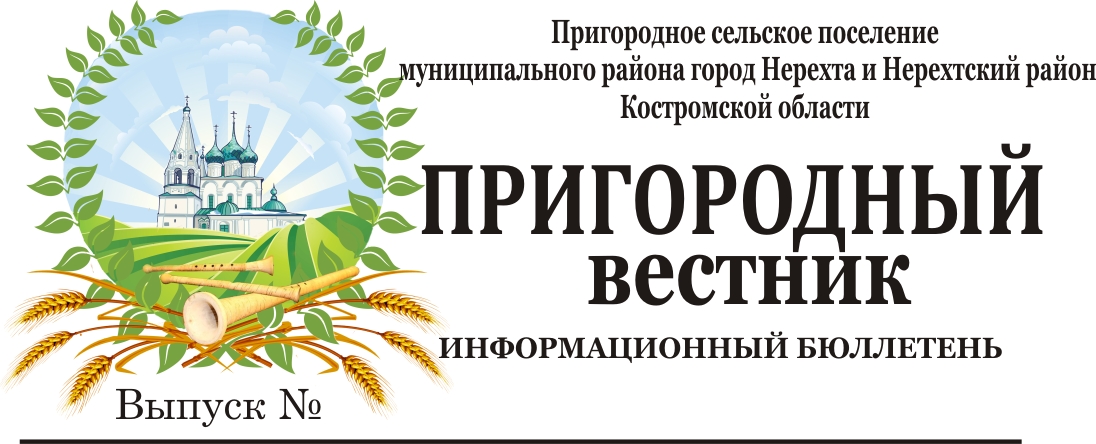 Администрация Пригородного сельского поселениямуниципального района город Нерехта и Нерехтский районКостромской областиНичего личного: почему перепись не интересуется персональными даннымиВ эпоху интернета проблема защиты личной информации приобретает особое значение. В Международный день защиты персональных данных рассказываем, почему Всероссийская перепись населения абсолютно конфиденциальна и ей не нужны сведения о конкретных людях. Переписные листы Всероссийской переписи населения полностью анонимны. На основе полученных цифр и сведений выявляются существующие тенденции, а главным принципом переписи населения является самоопределение. Иначе говоря, переписчики верят людям на слово, ведь все данные заносятся в переписные листы со слов респондентов, и никаких документов, подтверждающих сведения, не требуется. Также результаты переписи населения не будут передаваться ни в налоговую службу, ни в Пенсионный фонд, ни в любые другие ведомства. За всю историю отечественной статистики не было ни одного случая утечки информации. После публикации итогов Всероссийской переписи населения, заполненные респондентами переписные листы подлежат уничтожению. Благодаря будущей переписи жители страны смогут не только узнать точные цифры численности населения и национального состава, но и увидеть социально-экономические процессы, происходящие в их регионах, городах и селах. Руководитель Росстата Павел Малков отмечает: «Мы работаем с подробной, но деперсонифицированной информацией: в анкетах Всероссийской переписи населения нет вопросов об имени человека и о размере его доходов. Пользователи портала "Госуслуги" и переписчики будут заносить в электронные переписные листы только обезличенную информацию». Всероссийская перепись населения пройдет с 1 по 31 октября 2020 года с применением цифровых технологий. Главным нововведением предстоящей переписи станет возможность самостоятельного заполнения жителями России электронного переписного листа на Едином портале государственных услуг (Gosuslugi.ru). При обходе жилых помещений переписчики Росстата будут использовать планшеты со специальным программным обеспечением. Также переписаться можно будет на переписных участках, в том числе в помещениях многофункциональных центров оказания государственных и муниципальных услуг (МФЦ).Кстати: Международный день защиты персональных данных учрежден в честь подписания Конвенции Совета Европы «О защите физических лиц при автоматизированной обработке персональных данных». Конвенция стала первым международным инструментом в области персональных данных, определяющим механизмы защиты прав человека на неприкосновенность его личной жизни.ЭТОТ СИЛЬНЫЙ СЛАБЫЙ ПОЛ: ЖЕНЩИНЫ ГЛАЗАМИ СТАТИСТИКИМеждународный женский день отпразднуют 78 620 500 сильных и независимых женщин России. К 8 марта Медиаофис Всероссийской переписи населения 2020 года подготовил отчет о жизни российских женщин: чем живут, как зарабатывают и развлекаются в свободное время.Относительно недавно, в 1903 году, вид работающих женщин вызывал в лучшем случае недоумение. Полная сочувствия заметка, посвященная начинающим труженицам, была опубликована в журнале «Звезда»: «И женщины, вышедшие из теремов, стараются работать, кто и как может… Эти удары судьбы можно охарактеризовать двумя словами: надо работать».Но женщины в погоне за равноправием стремительно атаковали рынок труда. Если в 1915 году их допускали только на некоторые должности, например, почтальонов и воспитательниц детских садов, то сегодня они летают в космос и признаны полноценными единицами российской боевой авиации.Современная российская женщина может позволить себе работать почти где и кем угодно. Согласно данным статистического сборника Росстата «Женщины и мужчины России, 2018» почти 65% женщин в возрасте от 15 до 72 лет в полной мере пользуются этим правом, активно конкурируя с сильным полом даже в самых сложных профессиях, требующих высокой квалификации. Доля работающих женщин с высшим образованием достигает 56%.Работают наши женщины во всех областях экономики, от добычи полезных ископаемых до государственного управления и обеспечения военной безопасности. Но большинство заняты в сферах торговли, образования, здравоохранения и оказания социальных услуг.Женщины в России больше мужчин удовлетворены выполняемыми обязанностями, режимом работы, условиями труда, расстоянием до работы и получают больше профессионального и морального удовлетворения от своей деятельности. Единственное, что не устраивает почти всех занятых в экономике женщин — это заработок. Не вполне удовлетворены 52% работниц и совсем не удовлетворены — 13,5%.Во всех областях экономики средняя заработная плата у женщин меньше, чем у мужчин, и это не зависит от занимаемой должности. В среднем по рынку труда зарплата женщины руководителя, специалиста, служащего или рабочего меньше, чем у мужчины на сходной позиции. Например, позиция среднего специального персонала в области правовой, социальной работы,культуры и родственных занятий имеет расхождение по заработной плате в пять раз. Исключение составляют женщины — квалифицированные работники сельского и лесного хозяйства, рыбоводства и рыболовства и неквалифицированные работники по сбору мусора до 45 лет. Их зарплата, как ни странно, выше, чем у мужчин.Согласно данным Всероссийской переписи населения 2010 года, более 65% работающих женщин состоят в официальном или незарегистрированном браке. Около 80% имеют детей в возрасте до 18 лет, в том числе дошкольного возраста — 66%. Но, даже имея ребенка в возрасте до 3 лет, половина россиянок продолжают работать.В целом 86% женщин и мужчин тратят на работу около 40 часов в неделю. Однако, как показывает статистика, занятые россиянки, по сравнению с мужчинами, имеют меньше свободного времени на себя и в два раза больше времени тратят на ведение домашнего хозяйства в любой день недели. Больше всего времени занимает уборка, стирка, глажка и приготовление пищи. Например, в выходные у женщин на стирку и глажку уходит в среднем полчаса, в то время как у мужчин — две минуты.Но отдавая много времени и сил своим родным и близким, наши женщины активно организуют и свой отдых. Чуть более 42% из них предпочитают кафе и рестораны, 35,6% — походы в кино, 30,7% — духовное общение с людьми одной веры. Не реже раза в год посещают концерты 30% российских женщин, театр — 22,5%, художественные выставки или музеи — 17%. Интересно, что среди мужчин не менее раза в год в театр приходит лишь 11,9%, что практически вдвое меньше, чем среди женщин. Проще всего мужчинам и женщинам найти друг друга в кинотеатрах и кафе, куда они ходят с примерно равной интенсивностью. На основе результатов Всероссийской цифровой переписи населения 2020 года будет сформирован очередной сборник «Женщины и мужчины России». Участвуя в переписи, каждый житель государства вносит свой вклад в будущее страны. За сухими статистическими данными стоят живые люди — Я/Мы соотечественники. Вместе мы создаем будущее!Всероссийская перепись населения пройдет с 1 по 31 октября 2020 года с применением цифровых технологий. Главным нововведением предстоящей переписи станет возможность самостоятельного заполнения жителями России электронного переписного листа на портале «Госуслуги» (Gosuslugi.ru). При обходе жилых помещений переписчики Росстата будут использовать планшеты со специальным программнымО ЗАСЕДАНИИ ОБЛАСТНОЙ КОМИССИИ ПО ВПН - 2020В Костромской области ведется планомерная и целенаправленная работа по подготовке к Всероссийской переписи населения. Такой вывод можно сделать после заседания областной комиссии в администрации региона по проведению ВПН-2020. Члены комиссии рассмотрели четыре актуальных вопроса.О ходе работ по наведению порядка в адресном хозяйстве Костромы доложил заместитель главы городской администрации М.Э.Красильщик. Проделана большая работа с населением и муниципальными организациями, сообщил он, и в настоящее время она близка к завершению. И к намеченному сроку, т.е. к 1 июня текущего года, все будет готово, чтобы переписчики не блуждали в поисках нужных домов и строений.По второму вопросу руководитель Костромастата И.П.Половникова проинформировала членов Комиссии о потребностях в помещениях для размещения переписных участков и хранения переписной документации Всероссийской переписи населения. Администрациям всех муниципальных образований предстоит к определенному сроку подыскать необходимые помещения, соответствующие предъявляемым требованиям. Особенно это актуально для крупных муниципалитетов.Начальник отдела статистики населения О.А.Зимина доложила о проведенной работе по разграничению объектов переписи между территориальными органами федеральных министерств и ведомств, имеющих специальные контингенты населения.В завершении заседания комиссия рассмотрела план своей работы до 1 июля 2020 года. Подготовка к переписи населения продолжается.Администрация Пригородного сельского поселениямуниципального района город Нерехта и Нерехтский районКостромской областиРАСПОРЯЖЕНИЕот   02 марта 2020  года                                №  29 - РО создании рабочей группыпо инвентаризации сельскохозяйственныхи домашних животных на территорииПригородного сельского поселения муниципального района город Нерехтаи Нерехтский районВ целях проведения инвентаризации сельскохозяйственных идомашних животных на территории Пригородного сельского поселения,утвердить рабочую группу в составе :           Руководитель группы:           Крутов  В.Ю.- заместитель главы Пригородного сельского поселения           Члены группы:            Хромова  Н.Ю.- главный специалист (финансист)            Горячова  Н.Е.-  главный специалист по земельным и имущественным             Вопросам            Скотникова  Е.С.- главный специалист по организационным вопросам            представитель ОГБУ Нерехтской станции по борьбе с болезнями             животных ( по согласованию)	 Глава Пригородного сельского поселения                                     А.Ю. Малков       Администрация Пригородного сельского поселениямуниципального района город Нерехта и Нерехтский районКостромской областиПОСТАНОВЛЕНИЕот 28 февраля 2020 года                       №33В целях повышения готовности органов управления, сил и средств к весеннему половодью, а так же безаварийному пропуску паводковых вод, недопущения гибели людей, обеспечение сохранности жилых и общественных зданий, мостов, дорог и других материальных ценностейПОСТАНОВЛЯЮ:1. Общее руководство по организации и контролю над выполнением мероприятий по предупреждению и ликвидации чрезвычайных ситуаций на период весеннего половодья возложить на главу администрации Пригородного сельского поселения А.Ю. Малкова.2. Специалистам на местах (Семенову В.Н., Ивановой Т.В., , Карп М.Н.):2.1. Разработать план действий по предупреждению и ликвидации чрезвычайных ситуаций в части организации пропуска паводковых вод в период весеннего половодья, оповещения, эвакуации населения материальных ценностей на подведомственных территориях;2.2. Принять исчерпывающие меры по недопущению выхода людей и выезда транспортных средств на лёд, провести мониторинг выставленных запрещающих знаков «Выход на лёд ЗАПРЕЩЕН»;2.3. Организовать информирование населения о состоянии льда и правилах поведения на льду, особое внимание уделить на недопущение случаев оставления детей без присмотра со стороны взрослых;2.4. Проинформировать население подведомственных территорий через информационный вестник «Пригородный вестник» и официальный сайт администрации Пригородного сельского поселения о предстоящем половодье, о правилах поведения на реках и водоемах;2.5. Организовать сбор информации о паводковой обстановке на территории Пригородного сельского поселения.2.6. Рекомендовать организовать завоз продуктов питания, медикаментов, предметов первой необходимости в населенные пункты.2.7. Взять под особый контроль места, где ранее наблюдался высокий уровень весеннего половодья;2.8. С начала активной фазы половодья специалистам на местах ежедневно докладывать в администрацию Пригородного сельского поселения о состоянии рек, прудов и возможных подтоплениях.3. Главному специалисту-финансисту Пригородного сельского поселения (Хромовой Н.Ю.) обеспечить финансовый резерв на против паводковые мероприятия.4. Заместителю главы администрации (Крутову В.Ю.) уведомлять Департамент природных ресурсов и охраны окружающей среды Костромской области о начале активной фазы половодья и необходимости осуществления контроля во время активной фазы половодья за ГТС на реке Тега в районе д. Михеево. 5. Рекомендовать руководителям с/х предприятий СПК им. Ленина (Чужинов С.И.), КФХ Сурин А.В. организовать завоз кормов, ГСМ.6. Директору МУП «Пригородное ЖКХ» (Соболеву А.Л.) обеспечить защиту от паводковых вод водозаборы. Обеспечивающие население питьевой водой.7. Заместителю главы администрации (Крутову В.Ю.) выйти с ходатайством на ОГИБДД МО МВД РФ «Нерехтский» об ограничении движения большегрузных автомобилей через ГТС в с. Григорцево.8. Рекомендовать предприятиям, находящимся на территории Пригородного сельского поселения (СПК им. Ленина, ЗАО ПХ «Нерехтское»), о выделении техники в случае обеспечения спасательных и других неотложных аварийно-восстановительных работ.9. Контроль за выполнением постановления оставляю за собой.Глава Пригородного сельского поселения                                     А.Ю. МалковАдминистрация Пригородного сельского поселениямуниципального района город Нерехта и Нерехтский районКостромской областиПОСТАНОВЛЕНИЕот 28 февраля 2020 года                                                                          № 34Об утверждении административного регламентапо осуществлению муниципального контроля в сфере благоустройства на территории муниципального образования Пригородное сельское поселение В соответствии с Федеральным законом от 06.10.2003 № 131-ФЗ «Об общих принципах организации местного самоуправления в Российской Федерации», Федеральным законом от 26.12.2008 № 294-ФЗ «О защите прав юридических лиц и индивидуальных предпринимателей при осуществлении государственного контроля (надзора) и муниципального контроля», Постановлением Администрации Пригородного сельского поселения от 20.06.2012 № 39 «О порядке разработки и утверждении административных регламентов предоставления муниципальных услуг», администрация Пригородного сельского поселения постановляет:1. Утвердить административный регламент по осуществлению муниципального контроля в сфере благоустройства на территории муниципального образования Пригородное сельское поселение муниципального района город Нерехта и Нерехтский район Костромской области. (Приложение 1).Настоящее постановление вступает в силу с момента опубликования (обнародования) 3.Контроль за исполнением настоящего постановления возложить на главного специалиста по организационным вопросам.Глава Пригородного сельского поселения                                  А.Ю. Малков        Приложение к постановлению
 от 28 февраля 2020  № 34   Административный регламент по осуществлению муниципального контроля в сфере благоустройства на территории муниципального образования Пригородное сельское поселение муниципального района город Нерехта и Нерехтский район Костромской области1. Общие положенияНастоящий административный регламент разработан в целях осуществления органом местного самоуправления муниципального контроля в сфере благоустройства на территории муниципального образования Пригородное сельское поселение муниципального района город Нерехта и Нерехтский район Костромской области.1.1. Вид муниципального контроляМуниципальный контроль в сфере благоустройства на территории муниципального образования Пригородное сельское поселение муниципального района город Нерехта и Нерехтский район Костромской области (далее - муниципальный контроль).1.2. Наименование органа местного самоуправления,осуществляющего муниципальный контроль1.2.1. Муниципальный контроль в сфере благоустройства на территории Пригородного сельского поселения осуществляется Администрацией Пригородного сельского поселения (далее - орган муниципального жилищного контроля) в лице уполномоченных должностных лиц, в рамках переданных органам местного самоуправления поселения полномочий в соответствии с Федеральным законом от 6 октября 2003 года № 131-ФЗ "Об общих принципах организации местного самоуправления в Российской Федерации".1.2.2. Для осуществления муниципального контроля могут привлекаться эксперты, экспертные организации, не состоящие в гражданско-правовых и трудовых отношениях с юридическим лицом, индивидуальным предпринимателем, в отношении которого проводится проверка, и не являющиеся аффилированными лицами проверяемых лиц.1.3. Перечень нормативных правовых актов,регулирующих осуществление муниципального контроля1.3.1. Кодекс Российской Федерации об административных правонарушениях;1.3.2. Федеральный закон от 26.12.2008 № 294-ФЗ «О защите прав юридических лиц и индивидуальных предпринимателей при осуществлении государственного контроля (надзора) и муниципального контроля»;1.3.3. Федеральный закон от 06.10.2003 № 131-ФЗ «Об общих принципах организации местного самоуправления в Российской Федерации»;1.3.4. Федеральный закон от 02.05.2006 № 59-ФЗ «О порядке рассмотрения обращений граждан Российской Федерации»;1.3.5. Постановление Правительства Российской Федерации от 30.06.2010 № 489 «Об утверждении Правил подготовки органами государственного контроля (надзора) и органами муниципального контроля ежегодных планов проведения плановых проверок юридических лиц и индивидуальных предпринимателей»; 1.3.6. Приказ Министерства экономического развития Российской Федерации от 30.04.2009 № 141 «О реализации положений Федерального закона «О защите прав юридических лиц и индивидуальных предпринимателей при осуществлении государственного контроля (надзора) и муниципального контроля»;1.3.7. Правила благоустройства территории Пригородного сельского поселения муниципального района город Нерехта и Нерехтский район Костромской области, утвержденные решением Совета депутатов Пригородного сельского поселения от 31.10.2017 № 74;1.3.8. Настоящий административный регламент.1.4. Предмет муниципального контроляПредметом муниципального контроля в сфере благоустройства является деятельность или действия (бездействие) проверяемых юридических лиц, индивидуальных предпринимателей, граждан по соблюдению требований, установленных в сфере благоустройства муниципальными правовыми актами.1.5. Права и обязанности должностных лиц при осуществлении муниципального контроля в сфере благоустройства1.5.1. Должностные лица органа муниципального контроля при проведении проверки обязаны:- своевременно и в полной мере исполнять предоставленные в соответствии с законодательством Российской Федерации полномочия по предупреждению, выявлению и пресечению нарушений обязательных требований и требований, установленных муниципальными правовыми актами;- соблюдать законодательство Российской Федерации, права и законные интересы юридического лица, индивидуального предпринимателя, проверка которых проводится;- проводить проверку на основании распоряжения руководителя органа муниципального контроля о ее проведении в соответствии с ее назначением;- проводить проверку только во время исполнения служебных обязанностей, выездную проверку только при предъявлении служебных удостоверений, копии распоряжения руководителя органа муниципального контроля и в случае, предусмотренном частью 5 статьи 10 Федерального закона от 26.12.2008 № 294-ФЗ "О защите прав юридических лиц и индивидуальных предпринимателей при осуществлении государственного контроля (надзора) и муниципального контроля", копии документа о согласовании проведения проверки;- не препятствовать руководителю, иному должностному лицу или уполномоченному представителю юридического лица, индивидуальному предпринимателю, его уполномоченному представителю, гражданину или его уполномоченному представителю присутствовать при проведении проверки и давать разъяснения по вопросам, относящимся к предмету проверки;- предоставлять руководителю, иному должностному лицу или уполномоченному представителю юридического лица, индивидуальному предпринимателю, его уполномоченному представителю, гражданину или его уполномоченному представителю присутствующим при проведении проверки, информацию и документы, относящиеся к предмету проверки;- знакомить руководителя, иное должностное лицо или уполномоченного представителя юридического лица, индивидуального предпринимателя, его уполномоченного представителя, гражданина или его уполномоченного представителя с результатами проверки;- знакомить руководителя, иное должностное лицо или уполномоченного представителя юридического лица, индивидуального предпринимателя, его уполномоченного представителя, гражданина или его уполномоченного представителя с документами и (или) информацией, полученными в рамках межведомственного информационного взаимодействия;- учитывать при определении мер, принимаемых по фактам выявленных нарушений, соответствие указанных мер тяжести нарушений, их потенциальной опасности для жизни, здоровья людей, для животных, растений, окружающей среды, объектов культурного наследия (памятников истории и культуры) народов Российской Федерации, музейных предметов и музейных коллекций, включенных в состав Музейного фонда Российской Федерации, особо ценных, в том числе уникальных, документов Архивного фонда Российской Федерации, документов, имеющих особое историческое, научное, культурное значение, входящих в состав национального библиотечного фонда, безопасности государства, для возникновения чрезвычайных ситуаций природного и техногенного характера, а также не допускать необоснованное ограничение прав и законных интересов граждан, в том числе индивидуальных предпринимателей, юридических лиц;- доказывать обоснованность своих действий при их обжаловании юридическими лицами, индивидуальными предпринимателями, гражданами в порядке, установленном законодательством Российской Федерации;- соблюдать сроки проведения проверки, установленные Федеральным законом от 26.12.2008 № 294-ФЗ "О защите прав юридических лиц и индивидуальных предпринимателей при осуществлении государственного контроля (надзора) и муниципального контроля";- не требовать от юридического лица, индивидуального предпринимателя, гражданина документы и иные сведения, представление которых не предусмотрено законодательством Российской Федерации;- перед началом проведения выездной проверки по просьбе руководителя, иного должностного лица или уполномоченного представителя юридического лица, индивидуального предпринимателя, его уполномоченного представителя, гражданина или его уполномоченного представителя ознакомить их с положениями настоящего административного регламента;- осуществлять запись о проведенной проверке в журнале учета проверок в случае его наличия у юридического лица, индивидуального предпринимателя.1.5.2. Должностные лица органа муниципального контроля имеют право:- запрашивать в установленном законом порядке и получать на основании мотивированных письменных запросов от органов государственной власти, органов местного самоуправления, юридических лиц, индивидуальных предпринимателей и граждан информацию и документы, необходимые для проверки соблюдения требований, установленных действующим законодательством и муниципальными правовыми актами муниципального образования Пригородное сельское поселение;- выдавать предписания о прекращении нарушений обязательных требований, об устранении выявленных нарушений, о проведении мероприятий по обеспечению соблюдения требований, установленных действующим законодательством и муниципальными правовыми актами муниципального образования Пригородное сельское поселение;- направлять в уполномоченные органы материалы, связанные с нарушениями требований, установленных действующим законодательством и муниципальными правовыми актами муниципального образования Пригородное     сельское поселение, для решения вопросов о возбуждении административных дел, уголовных дел по признакам правонарушений, преступлений соответственно.1.5.3. При проведении проверки должностные лица органа муниципального контроля не вправе:- проверять выполнение обязательных требований и требований, установленных муниципальными правовыми актами, если такие требования не относятся к полномочиям органа муниципального контроля, от имени которых действуют эти должностные лица;- проверять выполнение требований, установленных нормативными правовыми актами органов исполнительной власти СССР и РСФСР, а также выполнение требований нормативных документов, обязательность применения которых не предусмотрена законодательством Российской Федерации;- проверять выполнение обязательных требований и требований, установленных муниципальными правовыми актами, не опубликованными в установленном законодательством Российской Федерации порядке;- осуществлять плановую или внеплановую выездную проверку в случае отсутствия при ее проведении руководителя, иного должностного лица или уполномоченного представителя юридического лица, индивидуального предпринимателя, его уполномоченного представителя, гражданина или его законного представителя за исключением случая проведения такой проверки по основанию, предусмотренному подпунктом "б" пункта 2 части 2 статьи 10 Федерального закона от 26.12.2008 № 294-ФЗ "О защите прав юридических лиц и индивидуальных предпринимателей при осуществлении государственного контроля (надзора) и муниципального контроля";- требовать представления документов, информации, образцов продукции, проб обследования объектов окружающей среды и объектов производственной среды, если они не являются объектами проверки или не относятся к предмету проверки, а также изымать оригиналы таких документов;- отбирать образцы продукции, пробы обследования объектов окружающей среды и объектов производственной среды для проведения их исследований, испытаний, измерений без оформления протоколов об отборе указанных образцов, проб по установленной форме и в количестве, превышающем нормы, установленные национальными стандартами, правилами отбора образцов, проб и методами их исследований, испытаний, измерений, техническими регламентами или действующими до дня их вступления в силу иными нормативными техническими документами и правилами и методами исследований, испытаний, измерений;- распространять информацию, полученную в результате проведения проверки и составляющую государственную, коммерческую, служебную, иную охраняемую законом тайну, за исключением случаев, предусмотренных законодательством Российской Федерации;- превышать установленные сроки проведения проверки;- осуществлять выдачу юридическим лицам, индивидуальным предпринимателям, гражданам предписаний или предложений о проведении за их счет мероприятий по контролю;- требовать от юридического лица, индивидуального предпринимателя, гражданина представления документов и (или) информации, включая разрешительные документы, имеющиеся в распоряжении государственных органов, органов местного самоуправления либо подведомственных государственным органам или органам местного самоуправления организаций, включенные в определенный Правительством Российской Федерации перечень;- требовать от юридического лица, индивидуального предпринимателя, гражданина представления документов, информации до даты начала проведения проверки. Орган муниципального контроля после принятия распоряжения или приказа о проведении проверки вправе запрашивать необходимые документы и (или) информацию в рамках межведомственного информационного взаимодействия.1.6. Права и обязанности лиц, в отношении которых осуществляются мероприятия по контролю1.6.1. Руководитель, иное должностное лицо или уполномоченный представитель юридического лица, индивидуальный предприниматель, его уполномоченный представитель, гражданин или его уполномоченный представитель при проведении проверки имеют право:- непосредственно присутствовать при проведении проверки, давать объяснения по вопросам, относящимся к предмету проверки;- получать от органа муниципального контроля, его должностных лиц информацию, которая относится к предмету проверки и предоставление которой предусмотрено Федеральным законом от 26.12.2008 № 294-ФЗ "О защите прав юридических лиц и индивидуальных предпринимателей при осуществлении государственного контроля (надзора) и муниципального контроля";- знакомиться с документами и (или) информацией, полученными органами муниципального контроля в рамках межведомственного информационного взаимодействия от государственных органов, органов местного самоуправления либо подведомственных государственным органам или органам местного самоуправления организаций, в распоряжении которых находятся эти документы и (или) информация;- представлять документы и (или) информацию, запрашиваемые в рамках межведомственного информационного взаимодействия, в орган муниципального контроля по собственной инициативе;- знакомиться с результатами проверки и указывать в акте проверки о своем ознакомлении с результатами проверки, согласии или несогласии с ними, а также с отдельными действиями должностных лиц органа муниципального контроля;- обжаловать действия (бездействие) должностных лиц органа муниципального контроля, повлекшие за собой нарушение прав юридического лица, индивидуального предпринимателя, гражданина при проведении проверки, в административном и (или) судебном порядке в соответствии с законодательством Российской Федерации;- привлекать Уполномоченного при Президенте Российской Федерации по защите прав предпринимателей либо уполномоченного по защите прав предпринимателей в субъекте Российской Федерации к участию в проверке;- на возмещение вреда, причиненного вследствие неправомерных действий (бездействия) должностных лиц органа муниципального контроля, признанных в установленном законодательством Российской Федерации порядке неправомерными;- осуществлять иные права, предусмотренные законодательством Российской Федерации.1.6.2. Руководитель, иное должностное лицо или уполномоченный представитель юридического лица, индивидуальный предприниматель, его уполномоченный представитель, гражданин или его уполномоченный представитель при проведении проверки обязан:- допускать на территории, в здания, строения, сооружения и помещения, подлежащие проверке, должностных лиц органа муниципального контроля при предъявлении удостоверения и копии распоряжения руководителя органа муниципального контроля о проведении проверки;- оказывать содействие и предоставлять необходимые для проведения проверки информацию и документы должностным лицам органа муниципального контроля;- принимать меры по устранению нарушений обязательных требований, указанных в предписании, выданном по итогам проведения проверки.1.7. Результат осуществления муниципального контроля- составление акта проверки; - вынесение предписания об устранении выявленных нарушений; - выдача предостережения о недопустимости нарушения требований;- направление материалов о выявленных нарушениях требований в государственные органы и органы местного самоуправления в соответствии с их компетенцией2. Требования к порядку осуществления муниципального контроля2.1. Порядок информирования об осуществлении муниципального контроля2.1.1. Информация о порядке осуществления муниципального контроля предоставляется непосредственно органом муниципального контроля при помощи информационных материалов, размещаемых на информационных стендах, официальном сайте Администрации Пригородного сельского поселения муниципального района город Нерехта и Нерехтский район Костромской области, при личном посещении, по телефону, посредством направления письменного обращения почтой, а также в форме электронного документа.2.1.2. Информация о месте нахождения органа муниципального контроля и графике его работы:адрес места нахождения: 157800, Костромская область, г. Нерехта, ул. Орджоникидзе, д. 26;режим работы: понедельник – пятница – с 8.00 до 17.00, перерыв – с 12.00 до 13.00.; выходные дни – суббота, воскресенье;телефон: (49431) 7-89-28 факс: (49431) 7-56-68;адрес электронной почты: prigorodnoe@inbox.ru;официальный сайт Администрации Пригородного сельского поселения муниципального района город Нерехта и Нерехтский район Костромской области: https://prigorodnoeadm.ru2.1.3. Информацию об осуществлении муниципального контроля заинтересованные лица могут получить при личном обращении, по телефонам для справок, при направлении обращения в письменной форме или в форме электронного документа, а также на официальном сайте Администрации Пригородного сельского поселения муниципального района город Нерехта и Нерехтский район Костромской области.2.1.4. При личном обращении заинтересованных лиц и по телефонам для справок должностные лица обязаны предоставить исчерпывающие сведения об осуществлении муниципального контроля в доступной форме.Ответ на телефонный звонок заинтересованного лица должен содержать информацию о наименовании органа муниципального контроля, фамилии, имени, отчестве (последнее - при наличии) и должности лица, принявшего телефонный звонок. Время разговора не должно превышать 15 минут.2.1.5. Письменные обращения заинтересованных лиц, включая обращения, поступившие по электронной почте, подписанные электронной подписью, о правилах осуществления муниципального контроля рассматриваются должностными лицами органа муниципального контроля в срок, не превышающий 10 дней со дня регистрации обращения.2.1.6. При обращении заинтересованных лиц должностные лица органа муниципального контроля обязаны предоставить следующую информацию об осуществлении муниципального контроля:сведения о местонахождении, контактных телефонах, адресах электронной почты и официальном сайте Администрации Пригородного сельского поселения муниципального района город Нерехта и Нерехтский район Костромской области,  а также графике работы органа муниципального контроля;сведения о наличии проводимого мероприятия по контролю в плане проверок;сведения о мерах, принятых по результатам проверок, и порядке их обжалования;информацию об обязанностях должностных лиц органа муниципального контроля при проведении проверок;информацию о сроках и основаниях проведения проверки;порядок организации проведения проверок;порядок оформления результатов проверок;порядок и срок рассмотрения обращений, которые могут послужить основанием для проведения внеплановых проверок.2.1.7. На информационных стендах в помещении органа муниципального контроля размещается следующая информация:местонахождение, график (режим) работы, справочные телефоны должностных лиц, ответственных за осуществление муниципального контроля, адреса официального сайта Администрации Пригородного сельского поселения муниципального района город Нерехта и Нерехтский район Костромской области и электронной почты органа муниципального контроля;краткое изложение административных процедур осуществления муниципального контроля в текстовом виде и в виде блок-схемы (приложение);извлечения из законодательных и иных нормативных правовых актов, содержащих нормы, регулирующие деятельность по осуществлению муниципального контроля;порядок рассмотрения обращений;порядок обжалования решений, действий (бездействия) должностных лиц органа муниципального контроля при осуществлении муниципального контроля.2.1.8. На официальном сайте Администрации Пригородного сельского поселения муниципального района город Нерехта и Нерехтский район Костромской области, размещается следующая информация:- настоящий Административный регламент по осуществлению муниципального контроля в сфере благоустройства на территории муниципального образования Пригородное сельское поселение муниципального района город Нерехта и Нерехтский район Костромской области;- план проверок на текущий год.2.2. Сведения о размере платы за услуги организации (организаций), участвующей (участвующих) в проведении мероприятий по контролю (надзору), взимаемой с лица, в отношении которого проводятся мероприятия по контролю (надзору)Муниципальный контроль в сфере благоустройства осуществляется без взимания платы.2.3. Срок исполнения мероприятий по осуществлениюмуниципального контроля2.3.1. Срок проведения проверок (выездной, документарной) не может превышать двадцать рабочих дней.2.3.2. В отношении одного субъекта малого предпринимательства общий срок проведения плановых выездных проверок не может превышать пятьдесят часов для малого предприятия и пятнадцать часов для микропредприятия в год.В случае необходимости при проведении проверки, указанной в настоящем пункте, получения документов и (или) информации в рамках межведомственного информационного взаимодействия проведение проверки может быть приостановлено руководителем (заместителем руководителя) органа муниципального контроля на срок, необходимый для осуществления межведомственного информационного взаимодействия, но не более чем на десять рабочих дней. Повторное приостановление проведения проверки не допускается.На период действия срока приостановления проведения проверки приостанавливаются связанные с указанной проверкой действия органа муниципального контроля на территории, в зданиях, строениях, сооружениях, помещениях, на иных объектах субъекта малого предпринимательства.2.3.3. В исключительных случаях, связанных с необходимостью проведения сложных и (или) длительных исследований, испытаний, специальных экспертиз и расследований на основании мотивированных предложений должностных лиц органа государственного контроля (надзора), органа муниципального контроля, проводящих выездную плановую проверку, срок проведения выездной плановой проверки может быть продлен руководителем такого органа, но не более чем на двадцать рабочих дней, в отношении малых предприятий - не более чем на пятьдесят часов, микропредприятий не более чем на пятнадцать часов.2.3.4. Срок проведения проверок в отношении юридического лица, которое осуществляет свою деятельность на территориях нескольких субъектов Российской Федерации, устанавливается отдельно по каждому филиалу, представительству, обособленному структурному подразделению юридического лица, при этом общий срок проведения проверки не может превышать шестьдесят рабочих дней.3. Состав, последовательность и сроки выполненияадминистративных процедур (действий), требования к порядкуих выполнения, в том числе особенности выполненияадминистративных процедур (действий) в электронной формеМуниципальный контроль в сфере благоустройства на территории муниципального образования Пригородное сельское поселение муниципального района город Нерехта и Нерехтский район Костромской области осуществляется в форме проведения плановых (внеплановых) проверок.Перечень административных процедур по осуществлению муниципального контроля на территории муниципального образования Пригородное сельское поселение муниципального района город Нерехта и Нерехтский район Костромской области:организация и проведение плановой проверки;организация и проведение внеплановой проверки;оформление результата проведения проверки;принятие мер в отношении фактов нарушений, выявленных при проведении проверки.Блок-схема последовательности действий по осуществлению муниципального контроля приведена в приложении 4 к настоящему Административному регламенту.3.1. Организация и проведение плановой проверки3.1.1. В срок до 1 сентября года, предшествующего году проведения плановых проверок, орган муниципального контроля направляет проект ежегодного плана проведения плановых проверок в Нерехтскую межрайонную прокуратуру.3.1.2. Нерехтская межрайонная прокуратура рассматривает проекты ежегодных планов проведения плановых проверок на предмет законности включения в них объектов муниципального контроля и в срок до 1 октября года, предшествующего году проведения плановых проверок, вносит предложения руководителю органа муниципального контроля об устранении выявленных замечаний и о проведении при возможности в отношении отдельных юридических лиц, индивидуальных предпринимателей совместных плановых проверок.3.1.3. Орган муниципального контроля рассматривает предложения Нерехтской межрайонной прокуратуры и по итогам рассмотрения направляет в прокуратуру в срок до 1 ноября года, предшествующего году проведения плановых проверок, утвержденный ежегодный план проведения плановых проверок.3.1.4. Согласованный с органами прокуратуры и утвержденный план проведения проверок размещается на официальном сайте Администрации Пригородного сельского поселения муниципального района город Нерехта и Нерехтский район Костромской области.3.1.5. Основанием для включения плановой проверки в ежегодный план проведения плановых проверок является истечение трех лет со дня:1) государственной регистрации юридического лица, индивидуального предпринимателя;2) окончания проведения последней плановой проверки юридического лица, индивидуального предпринимателя;3) начала осуществления юридическим лицом, индивидуальным предпринимателем предпринимательской деятельности в соответствии с представленным в уполномоченный Правительством Российской Федерации в соответствующей сфере федеральный орган исполнительной власти уведомлением о начале осуществления отдельных видов предпринимательской деятельности в случае выполнения работ или предоставления услуг, требующих представления указанного уведомления.Основанием для включения проверки гражданина в план является наличие у него на праве собственности, аренды или ином законном основании объекта благоустройства.3.1.6. Предметом плановой проверки является соблюдение юридическим лицом, индивидуальным предпринимателем, в процессе осуществления деятельности совокупности предъявляемых обязательных требований и требований, установленных муниципальными правовыми актами, а также соответствие сведений, содержащихся в уведомлении о начале осуществления отдельных видов предпринимательской деятельности, обязательным требованиям.3.1.7. Плановые проверки проводятся в соответствии с ежегодным планом проверок не чаще чем один раз в три года.Ежегодный план проверок юридических лиц и индивидуальных предпринимателей разрабатывается отдельно от ежегодного плана проверок в отношении граждан. План проверок соблюдения гражданами правил благоустройства составляется по форме, указанной в приложении № 5 к настоящему регламенту.3.1.8. Плановая проверка проводится в форме документарной проверки и (или) выездной проверки в порядке, установленном Федеральным законом от 26.12.2008 № 294-ФЗ "О защите прав юридических лиц и индивидуальных предпринимателей при осуществлении государственного контроля (надзора) и муниципального контроля".3.1.9. Проверка проводится на основании распоряжения руководителя, заместителя руководителя органа муниципального контроля (приложение 1 к настоящему Административному регламенту). Проверка может проводиться только должностным лицом или должностными лицами, которые указаны в распоряжении руководителя, заместителя руководителя органа муниципального контроля.В распоряжении руководителя, заместителя руководителя органа муниципального контроля указываются:1) наименование органа муниципального контроля, а также вид (виды) муниципального контроля;2) фамилии, имена, отчества, должности должностного лица или должностных лиц, уполномоченных на проведение проверки, а также привлекаемых к проведению проверки экспертов, представителей экспертных организаций;3) наименование юридического лица или фамилия, имя, отчество индивидуального предпринимателя, гражданина, проверка которых проводится, места нахождения юридических лиц (их филиалов, представительств, обособленных структурных подразделений) или места фактического осуществления деятельности индивидуальными предпринимателями, места жительства граждан;4) цели, задачи, предмет проверки и срок ее проведения;5) правовые основания проведения проверки;5.1) подлежащие проверке обязательные требования и требования, установленные муниципальными правовыми актами, в том числе реквизиты проверочного листа (списка контрольных вопросов), если при проведении плановой проверки должен быть использован проверочный лист (список контрольных вопросов);6) сроки проведения и перечень мероприятий по контролю, необходимых для достижения целей и задач проведения проверки;7) перечень административных регламентов по осуществлению муниципального контроля;8) перечень документов, представление которых необходимо для достижения целей и задач проведения проверки;9) даты начала и окончания проведения проверки;10) иные сведения, если это предусмотрено типовой формой распоряжения руководителя, заместителя руководителя органа муниципального контроля.3.1.10. О проведении плановой проверки юридическое лицо, индивидуальный предприниматель, гражданин уведомляются органом муниципального контроля не позднее чем за три рабочих дня до начала ее проведения посредством направления копии распоряжения руководителя, заместителя руководителя органа муниципального контроля о начале проведения плановой проверки заказным почтовым отправлением с уведомлением о вручении и (или) посредством электронного документа, подписанного усиленной квалифицированной электронной подписью и направленного по адресу электронной почты юридического лица, индивидуального предпринимателя, гражданина, если такой адрес содержится соответственно в Едином государственном реестре юридических лиц, Едином государственном реестре индивидуальных предпринимателей либо ранее был представлен юридическим лицом, индивидуальным предпринимателем, гражданином в орган муниципального контроля, или иным доступным способом.3.1.11. Форма распоряжения - типовая, утвержденная приказом Минэкономразвития Российской Федерации от 30.04.2009 № 141 "О реализации положений Федерального закона "О защите прав юридических лиц и индивидуальных предпринимателей при осуществлении государственного контроля (надзора) и муниципального контроля".3.1.12. Проверка проводится органом муниципального контроля и только тем лицом (лицами), которое(ые) указано(ы) в распоряжении.3.1.13. Заверенные печатью копии распоряжения вручаются под роспись должностными лицами органа муниципального контроля, проводящими проверку, руководителю, иному должностному лицу или уполномоченному представителю юридического лица, индивидуального предпринимателя, его уполномоченному представителю, гражданину или его представителю одновременно с предъявлением служебных удостоверений.3.1.14. По просьбе руководителя, иного должностного лица, уполномоченного представителя юридического лица, индивидуального предпринимателя, гражданина или его представителя должностные лица органа муниципального контроля обязаны ознакомить подлежащих проверке лиц с Административным регламентом проведения мероприятий по контролю и порядком их проведения на объектах, используемых юридическим лицом, индивидуальным предпринимателем при осуществлении деятельности, по месту жительства граждан;3.1.15. Плановая проверка проводится в сроки, указанные в распоряжении органа муниципального контроля на проведение плановой проверки.3.1.16. Плановая проверка юридических лиц, индивидуальных предпринимателей - членов саморегулируемой организации проводится в отношении не более чем десяти процентов общего числа членов саморегулируемой организации и не менее чем двух членов саморегулируемой организации в соответствии с ежегодным планом проведения плановых проверок, если иное не установлено федеральными законами.3.1.17. В случае проведения плановой проверки членов саморегулируемой организации орган муниципального контроля обязан уведомить саморегулируемую организацию в целях обеспечения возможности участия или присутствия ее представителя при проведении плановой проверки.3.1.18. Плановая проверка проводится в форме документарной проверки и (или) выездной проверки.3.1.18.1. Документарная проверкаПредметом документарной проверки являются сведения, содержащиеся в документах юридического лица, индивидуального предпринимателя, устанавливающих их организационно-правовую форму, права и обязанности, документы, используемые при осуществлении их деятельности и связанные с исполнением ими обязательных требований и требований, установленных муниципальными правовыми актами, исполнением предписаний и постановлений органов муниципального контроля.3.1.18.1.1. Документарная проверка проводится по месту нахождения органа муниципального контроля.3.1.18.1.2. В процессе проведения документарной проверки должностными лицами органа муниципального контроля рассматриваются документы юридического лица, индивидуального предпринимателя, имеющиеся в их распоряжении.3.1.18.1.3. При проведении документарной проверки орган муниципального контроля не вправе требовать у юридического лица, индивидуального предпринимателя, сведения и документы, не относящиеся к предмету документарной проверки, а также сведения и документы, которые могут быть получены этим органом от иных органов государственного контроля (надзора), органов муниципального контроля.3.1.18.1.4. В случае если достоверность сведений, содержащихся в документах, имеющихся в распоряжении органа муниципального контроля, вызывает обоснованные сомнения либо эти сведения не позволяют оценить исполнение юридическим лицом, индивидуальным предпринимателем, обязательных требований или требований, установленных муниципальными правовыми актами, орган муниципального контроля направляет в адрес юридического лица, индивидуального предпринимателя,  мотивированный запрос с требованием представить иные необходимые для рассмотрения в ходе проведения документарной проверки документы. К запросу прилагается заверенная печатью копия распоряжения органа муниципального контроля о проведении документарной проверки.3.1.18.1.5. В течение десяти рабочих дней со дня получения мотивированного запроса юридическое лицо, индивидуальный предприниматель,  обязаны направить указанные в запросе документы органу муниципального контроля.3.1.18.1.6. Указанные в запросе документы представляются в виде копий, заверенных печатью (при ее наличии) и соответственно подписью руководителя юридического лица, индивидуального предпринимателя, иного должностного лица юридического лица, индивидуального предпринимателя. Юридическое лицо, индивидуальный предприниматель, вправе представить указанные в запросе документы в форме электронных документов, подписанных усиленной квалифицированной электронной подписью.3.1.18.1.7. В случае если в ходе документарной проверки выявлены ошибки и (или) противоречия в представленных юридическим лицом, индивидуальным предпринимателем,  документах либо несоответствие сведений, содержащихся в этих документах, сведениям, содержащимся в имеющихся у органа муниципального контроля документах и (или) полученным в ходе осуществления муниципального контроля, информация об этом направляется юридическому лицу, индивидуальному предпринимателю,  с требованием представить в течение десяти рабочих дней необходимые пояснения в письменной форме.3.1.18.1.8. Юридическое лицо, индивидуальный предприниматель,  представляющие в орган муниципального контроля пояснения относительно выявленных ошибок и (или) противоречий в представленных документах, вправе представить дополнительно в орган муниципального контроля документы, подтверждающие достоверность ранее представленных документов.3.1.18.1.9. Должностное лицо, которое проводит документарную проверку, обязано рассмотреть представленные руководителем или иным должностным лицом юридического лица, индивидуальным предпринимателем, его уполномоченным представителем, пояснения и документы, подтверждающие достоверность ранее представленных документов. В случае если после рассмотрения представленных пояснений и документов либо при отсутствии пояснений орган муниципального контроля установит признаки нарушения обязательных требований или требований, установленных муниципальными правовыми актами, должностные лица органа муниципального контроля вправе провести выездную проверку. При проведении выездной проверки запрещается требовать от юридического лица, индивидуального предпринимателя,  представления документов и (или) информации, которые были представлены ими в ходе проведения документарной проверки.3.1.18.1.10. Не допускается требовать нотариального удостоверения копий документов, представляемых в орган муниципального контроля, если иное не предусмотрено законодательством Российской Федерации.3.1.18.2. Выездная проверкаПредметом выездной проверки являются содержащиеся в документах юридического лица, индивидуального предпринимателя, гражданина сведения, а также соответствие их работников, состояние используемых указанными лицами при осуществлении деятельности территорий, зданий, строений, сооружений, помещений, оборудования, подобных объектов, транспортных средств, производимые и реализуемые юридическим лицом, индивидуальным предпринимателем товары (выполняемая работа, предоставляемые услуги) и принимаемые ими меры по исполнению обязательных требований и требований, установленных муниципальными правовыми актами.3.1.18.2.1. Выездная проверка (как плановая, так и внеплановая) проводится по месту нахождения юридического лица, месту осуществления деятельности индивидуального предпринимателя и (или) по месту фактического осуществления их деятельности.Выездные проверки (как плановые, так и внеплановые) гражданина проводятся по месту нахождения объекта благоустройства, принадлежащего гражданину на праве собственности, аренды или ином законом основании.3.1.18.2.2. Выездная проверка проводится в случае, если при документарной проверке не представляется возможным:удостовериться в полноте и достоверности сведений, содержащихся в уведомлении о начале осуществления отдельных видов предпринимательской деятельности и иных имеющихся в распоряжении органа муниципального контроля документах юридического лица, индивидуального предпринимателя;оценить соответствие деятельности юридического лица, индивидуального предпринимателя, гражданина обязательным требованиям или требованиям, установленным муниципальными правовыми актами, без проведения соответствующего мероприятия по контролю.3.1.18.2.3. Выездная проверка начинается с предъявления служебного удостоверения должностными лицами органа муниципального контроля, обязательного ознакомления руководителя или иного должностного лица юридического лица, индивидуального предпринимателя, его уполномоченного представителя, гражданина или его законного представителя с распоряжением или приказом руководителя, заместителя руководителя органа муниципального контроля о назначении выездной проверки и с полномочиями проводящих выездную проверку лиц, а также с целями, задачами, основаниями проведения выездной проверки, видами и объемом мероприятий по контролю, составом экспертов, представителями экспертных организаций, привлекаемых к выездной проверке, со сроками и с условиями ее проведения.3.1.18.2.4. Руководитель, иное должностное лицо или уполномоченный представитель юридического лица, индивидуального предпринимателя, гражданин или его законный представитель обязаны предоставить должностным лицам органа муниципального контроля, проводящим выездную проверку, возможность ознакомиться с документами, связанными с целями, задачами и предметом выездной проверки, в случае, если выездной проверке не предшествовало проведение документарной проверки, а также обеспечить доступ проводящих выездную проверку должностных лиц и участвующих в выездной проверке экспертов, представителей экспертных организаций на территорию, в используемые юридическим лицом, индивидуальным предпринимателем, гражданином при осуществлении его деятельности здания, строения, сооружения, помещения, к оборудованию, подобным объектам, транспортным средствам и перевозимым ими грузам.3.1.18.2.5. Органы муниципального контроля привлекают к проведению выездной проверки юридического лица, индивидуального предпринимателя, гражданина экспертов, экспертные организации, не состоящие в гражданско-правовых и трудовых отношениях с юридическим лицом, индивидуальным предпринимателем, гражданином в отношении которых проводится проверка, и не являющиеся аффилированными лицами проверяемых лиц.3.1.18.2.6. В случае если проведение плановой или внеплановой выездной проверки оказалось невозможным в связи с отсутствием индивидуального предпринимателя, его уполномоченного представителя, руководителя или иного должностного лица юридического лица, гражданина или его законного представителя либо в связи с фактическим неосуществлением деятельности юридическим лицом, индивидуальным предпринимателем, либо в связи с иными действиями (бездействием) индивидуального предпринимателя, его уполномоченного представителя, руководителя или иного должностного лица юридического лица, гражданина или его законного представителя повлекшими невозможность проведения проверки, должностное лицо органа муниципального контроля составляет акт о невозможности проведения соответствующей проверки с указанием причин невозможности ее проведения. В этом случае, орган муниципального контроля в течение трех месяцев со дня составления акта о невозможности проведения соответствующей проверки вправе принять решение о проведении в отношении таких юридического лица, индивидуального предпринимателя, гражданина плановой или внеплановой выездной проверки без внесения плановой проверки в ежегодный план плановых проверок и без предварительного уведомления юридического лица, индивидуального предпринимателя, гражданина.3.1.19. По результатам проведения плановой проверки должностными лицами, проводящими проверку, составляется акт, по утвержденной приказом Минэкономразвития Российской Федерации от 30.04.2009 № 141 "О реализации положений Федерального закона "О защите прав юридических лиц и индивидуальных предпринимателей при осуществлении государственного контроля (надзора) и муниципального контроля" форме в двух экземплярах (приложение 3 к настоящему Административному регламенту).3.1.20. Один экземпляр акта проверки с копиями приложений (если таковые имеются) вручается руководителю, иному должностному лицу или уполномоченному представителю юридического лица, индивидуального предпринимателя, гражданину под расписку об ознакомлении либо об отказе в ознакомлении с актом проверки. В случае отказа руководителя, иного должностного лица или уполномоченного представителя юридического лица, индивидуального предпринимателя, гражданина дать расписку акт проверки направляется заказным почтовым отправлением с уведомлением о вручении.3.1.21. Орган муниципального контроля при организации и проведении проверок запрашивает и получает на безвозмездной основе, в том числе в электронной форме, документы и информацию, включенные в определенный Правительством Российской Федерации перечень, от органов местного самоуправления либо подведомственных органам местного самоуправления организаций, в распоряжении которых находятся эти документы и (или) информация, в рамках межведомственного взаимодействия в сроки и порядке, которые установлены Правительством Российской Федерации.3.1.22. Запрос документов и (или) информации, содержащих сведения, составляющие налоговую или охраняемую административным регламентом тайну, в рамках межведомственного информационного взаимодействия допускается при условии, что проверка соответствующих сведений обусловлена необходимостью установления факта соблюдения юридическими лицами, индивидуальными предпринимателями, гражданами обязательных требований и предоставление указанных сведений предусмотрено федеральным законом.3.1.23. Передача в рамках межведомственного информационного взаимодействия документов и (или) информации, их раскрытие, в том числе ознакомление с ними в случаях, предусмотренных настоящим административным регламентом, осуществляются с учетом требований законодательства Российской Федерации и иной охраняемой административным регламентом тайне.3.2. Организация и проведение внеплановой проверки3.2.1. Предметом внеплановой проверки является соблюдение юридическим лицом, индивидуальным предпринимателем, гражданином в процессе осуществления деятельности обязательных требований и требований, установленных муниципальными правовыми актами, выполнение предписаний органов муниципального контроля, проведение мероприятий по предотвращению причинения вреда жизни, здоровью граждан, вреда животным, растениям, окружающей среде, объектам культурного наследия (памятникам истории и культуры) народов Российской Федерации, музейным предметам и музейным коллекциям, включенным в состав Музейного фонда Российской Федерации, особо ценным, в том числе уникальным, документам Архивного фонда Российской Федерации, документам, имеющим особое историческое, научное, культурное значение, входящим в состав национального библиотечного фонда, по обеспечению безопасности государства, по предупреждению возникновения чрезвычайных ситуаций природного и техногенного характера, по ликвидации последствий причинения такого вреда.3.2.2. Основанием для проведения внеплановой проверки является:1. Истечение срока исполнения юридическим лицом, индивидуальным предпринимателем, гражданином ранее выданного предписания об устранении выявленного нарушения обязательных требований и (или) требований, установленных муниципальными правовыми актами.2. Мотивированное представление должностного лица органа муниципального контроля по результатам анализа результатов мероприятий по контролю без взаимодействия с юридическими лицами, индивидуальными предпринимателями, гражданами, рассмотрения или предварительной проверки поступивших в орган муниципального контроля обращений и заявлений граждан, в том числе индивидуальных предпринимателей, юридических лиц, информации от органов государственной власти, органов местного самоуправления, из средств массовой информации о следующих фактах:а) возникновение угрозы причинения вреда жизни, здоровью граждан, вреда животным, растениям, окружающей среде, объектам культурного наследия (памятникам истории и культуры) народов Российской Федерации, музейным предметам и музейным коллекциям, включенным в состав Музейного фонда Российской Федерации, особо ценным, в том числе уникальным, документам Архивного фонда Российской Федерации, документам, имеющим особое историческое, научное, культурное значение, входящим в состав национального библиотечного фонда, безопасности государства, а также угрозы чрезвычайных ситуаций природного и техногенного характера;б) причинение вреда жизни, здоровью граждан, вреда животным, растениям, окружающей среде, объектам культурного наследия (памятникам истории и культуры) народов Российской Федерации, музейным предметам и музейным коллекциям, включенным в состав Музейного фонда Российской Федерации, особо ценным, в том числе уникальным, документам Архивного фонда Российской Федерации, документам, имеющим особое историческое, научное, культурное значение, входящим в состав национального библиотечного фонда, безопасности государства, а также возникновение чрезвычайных ситуаций природного и техногенного характера.3.2.3. Обращения и заявления, не позволяющие установить лицо, обратившееся в орган муниципального контроля, а также обращения и заявления, не содержащие сведений о фактах, указанных в части 2 пункта 3.2.2 настоящего Административного регламента, не могут служить основанием для проведения внеплановой проверки. В случае если изложенная в обращении или заявлении информация может в соответствии с частью 2 пункта 3.2.2 настоящего Административного регламента являться основанием для проведения внеплановой проверки, должностное лицо органа муниципального контроля при наличии у него обоснованных сомнений в авторстве обращения или заявления обязано принять разумные меры к установлению обратившегося лица. Обращения и заявления, направленные заявителем в форме электронных документов, могут служить основанием для проведения внеплановой проверки только при условии, что они были направлены заявителем с использованием средств информационно-коммуникационных технологий, предусматривающих обязательную авторизацию заявителя в единой системе идентификации и аутентификации.3.2.3.1. При рассмотрении обращений и заявлений, информации о фактах, указанных в пункте 3.2.2 настоящего Административного регламента, должны учитываться результаты рассмотрения ранее поступивших подобных обращений и заявлений, информации, а также результаты ранее проведенных мероприятий по контролю в отношении соответствующих юридических лиц, индивидуальных предпринимателей, граждан.3.2.3.2. При отсутствии достоверной информации о лице, допустившем нарушение обязательных требований, достаточных данных о нарушении обязательных требований либо о фактах, указанных в пункте 3.2.2 настоящего Административного регламента, уполномоченными должностными лицами органа муниципального контроля может быть проведена предварительная проверка поступившей информации. В ходе проведения предварительной проверки принимаются меры по запросу дополнительных сведений и материалов (в том числе в устном порядке) у лиц, направивших заявления и обращения, представивших информацию, проводится рассмотрение документов юридического лица, индивидуального предпринимателя, гражданина, имеющихся в распоряжении органа муниципального контроля, при необходимости проводятся мероприятия по контролю, осуществляемые без взаимодействия с юридическими лицами, индивидуальными предпринимателями, гражданами и без возложения на указанных лиц обязанности по представлению информации и исполнению требований органа муниципального контроля. В рамках предварительной проверки у юридического лица, индивидуального предпринимателя, гражданина могут быть запрошены пояснения в отношении полученной информации, но представление таких пояснений и иных документов не является обязательным.3.2.3.3. При выявлении по результатам предварительной проверки лиц, допустивших нарушение обязательных требований, получении достаточных данных о нарушении обязательных требований либо о фактах, указанных в пункте 3.2.2 настоящего Административного регламента, уполномоченное должностное лицо органа муниципального контроля подготавливает мотивированное представление о назначении внеплановой проверки по основаниям, указанным в части 2 пункта 3.2.2 настоящего Административного регламента. По результатам предварительной проверки меры по привлечению юридического лица, индивидуального предпринимателя, гражданина к ответственности не принимаются.3.2.3.4. По решению руководителя, заместителя руководителя органа муниципального контроля предварительная проверка, внеплановая проверка прекращаются, если после начала соответствующей проверки выявлена анонимность обращения или заявления, явившихся поводом для ее организации, либо установлены заведомо недостоверные сведения, содержащиеся в обращении или заявлении.3.2.3.5. Орган муниципального контроля вправе обратиться в суд с иском о взыскании с гражданина, в том числе с юридического лица, индивидуального предпринимателя, расходов, понесенных органом муниципального контроля в связи с рассмотрением поступивших заявлений, обращений указанных лиц, если в заявлениях, обращениях были указаны заведомо ложные сведения.3.2.4. Внеплановая проверка проводится в форме документарной проверки и (или) выездной проверки, установленной Федеральным законом от 26.12.2008 № 294-ФЗ "О защите прав юридических лиц и индивидуальных предпринимателей при осуществлении государственного контроля (надзора) и муниципального контроля".3.2.5. Внеплановая выездная проверка юридических лиц, индивидуальных предпринимателей, может быть проведена по основаниям, указанным в подпунктах "а" и "б" пункта 2, пункте 2.1 части 2 статьи 10 Федерального закона от 26.12.2008 N 294-ФЗ "О защите прав юридических лиц и индивидуальных предпринимателей при осуществлении государственного контроля (надзора) и муниципального контроля", органом муниципального контроля после согласования с органом прокуратуры по месту осуществления деятельности таких юридических лиц, индивидуальных предпринимателей.3.2.6. Для согласования с Нерехтской межрайонной прокуратурой внеплановой выездной проверки юридического лица, индивидуального предпринимателя орган муниципального контроля направляет в орган прокуратуры заявление по форме, утвержденной приказом Минэкономразвития Российской Федерации от 30.04.2009 № 141 "О реализации положений Федерального закона "О защите прав юридических лиц и индивидуальных предпринимателей при осуществлении государственного контроля (надзора) и муниципального контроля" (приложение 2 к настоящему Административному регламенту).Заявление о согласовании проведения внеплановой выездной проверки юридического лица, индивидуального предпринимателя и прилагаемые к нему документы рассматриваются органом прокуратуры в день их поступления в целях оценки законности проведения внеплановой выездной проверки.3.2.7. В день подписания распоряжения руководителя, заместителя руководителя органа муниципального контроля о проведении внеплановой выездной проверки юридического лица, индивидуального предпринимателя в целях согласования ее проведения орган муниципального контроля представляет либо направляет заказным почтовым отправлением с уведомлением о вручении или в форме электронного документа, подписанного усиленной квалифицированной электронной подписью, в орган прокуратуры по месту осуществления деятельности юридического лица, индивидуального предпринимателя заявление о согласовании проведения внеплановой выездной проверки. К этому заявлению прилагаются копия распоряжения руководителя, заместителя руководителя органа муниципального контроля о проведении внеплановой выездной проверки и документы, которые содержат сведения, послужившие основанием ее проведения.3.2.8. По результатам рассмотрения заявления о согласовании проведения внеплановой выездной проверки юридического лица, индивидуального предпринимателя и прилагаемых к нему документов не позднее чем в течение рабочего дня, следующего за днем их поступления, прокурором или его заместителем принимается решение о согласовании проведения внеплановой выездной проверки или об отказе в согласовании ее проведения.3.2.9. Решение прокурора или его заместителя о согласовании проведения внеплановой выездной проверки либо об отказе в согласовании ее проведения оформляется в письменной форме в двух экземплярах, один из которых в день принятия решения представляется либо направляется заказным почтовым отправлением с уведомлением о вручении или в форме электронного документа, подписанного усиленной квалифицированной электронной подписью, в орган муниципального контроля.3.2.10. Основаниями для отказа в согласовании проведения внеплановой выездной проверки являются:1) отсутствие документов, прилагаемых к заявлению о согласовании проведения внеплановой выездной проверки юридического лица, индивидуального предпринимателя;2) отсутствие оснований для проведения внеплановой выездной проверки в соответствии с требованиями пункта 3.2.2. раздела 3.2 раздела 3 настоящего Административного регламента;3) несоблюдение требований, установленных Федеральным законом от 26.12.2008 № 294-ФЗ "О защите прав юридических лиц и индивидуальных предпринимателей при осуществлении государственного контроля (надзора) и муниципального контроля" к оформлению решения органа муниципального контроля о проведении внеплановой выездной проверки;4) осуществление проведения внеплановой выездной проверки, противоречащей федеральным законам, нормативным правовым актам Президента Российской Федерации, нормативным правовым актам Правительства Российской Федерации;5) несоответствие предмета внеплановой выездной проверки полномочиям органа муниципального контроля;6) проверка соблюдения одних и тех же обязательных требований и требований, установленных муниципальными правовыми актами, в отношении одного юридического лица или одного индивидуального предпринимателя несколькими органами муниципального контроля.3.2.11. Если основанием для проведения внеплановой выездной проверки является причинение вреда жизни, здоровью граждан, вреда животным, растениям, окружающей среде, объектам культурного наследия (памятникам истории и культуры) народов Российской Федерации, музейным предметам и музейным коллекциям, включенным в состав Музейного фонда Российской Федерации, особо ценным, в том числе уникальным, документам Архивного фонда Российской Федерации, документам, имеющим особое историческое, научное, культурное значение, входящим в состав национального библиотечного фонда, безопасности государства, а также возникновение чрезвычайных ситуаций природного и техногенного характера, обнаружение нарушений обязательных требований и требований, установленных муниципальными правовыми актами, в момент совершения таких нарушений в связи с необходимостью принятия неотложных мер органы муниципального контроля вправе приступить к проведению внеплановой выездной проверки незамедлительно с извещением органов прокуратуры о проведении мероприятий по контролю посредством направления документов, предусмотренных пунктом 3.2.6 настоящего Административного регламента, в органы прокуратуры в течение двадцати четырех часов. В этом случае прокурор или его заместитель принимает решение о согласовании проведения внеплановой выездной проверки в день поступления соответствующих документов.3.2.12. О проведении внеплановой выездной проверки, за исключением внеплановой выездной проверки, основания проведения которой указаны в части 2 пункта 3.2.2 подраздела 3.2 раздела 3 настоящего Административного регламента, юридическое лицо, индивидуальный предприниматель уведомляются органом муниципального контроля не менее чем за двадцать четыре часа до начала ее проведения любым доступным способом, в том числе посредством электронного документа, подписанного усиленной квалифицированной электронной подписью и направленного по адресу электронной почты юридического лица, индивидуального предпринимателя, если такой адрес содержится соответственно в Едином государственном реестре юридических лиц, Едином государственном реестре индивидуальных предпринимателей либо ранее был представлен юридическим лицом, индивидуальным предпринимателем в орган муниципального контроля.3.2.13. В случае если в результате деятельности юридического лица, индивидуального предпринимателя причинен или причиняется вред жизни, здоровью граждан, вред животным, растениям, окружающей среде, объектам культурного наследия (памятникам истории и культуры) народов Российской Федерации, музейным предметам и музейным коллекциям, включенным в состав Музейного фонда Российской Федерации, особо ценным, в том числе уникальным, документам Архивного фонда Российской Федерации, документам, имеющим особое историческое, научное, культурное значение, входящим в состав национального библиотечного фонда, безопасности государства, а также возникли или могут возникнуть чрезвычайные ситуации природного и техногенного характера, предварительное уведомление юридических лиц, индивидуальных предпринимателей о начале проведения внеплановой выездной проверки не требуется.3.2.14. В случае если основанием для проведения внеплановой проверки является истечение срока исполнения юридическим лицом, индивидуальным предпринимателем предписания об устранении выявленного нарушения обязательных требований и (или) требований, установленных муниципальными правовыми актами, предметом такой проверки может являться только исполнение выданного органом государственного контроля (надзора) и (или) органом муниципального контроля предписания.3.2.15. В случае проведения внеплановой выездной проверки членов саморегулируемой организации орган муниципального контроля обязан уведомить саморегулируемую организацию о проведении внеплановой выездной проверки в целях обеспечения возможности участия или присутствия ее представителя при проведении внеплановой выездной проверки.3.3. Оформление результата проведения проверки3.3.1. По результатам проведения проверки должностными лицами органа муниципального контроля составляется акт проверки по установленной форме в двух экземплярах. Типовая форма акта проверки установлена приказом Минэкономразвития Российской Федерации от 30.04.2009 № 141 "О реализации положений Федерального закона "О защите прав юридических лиц и индивидуальных предпринимателей при осуществлении государственного контроля (надзора) и муниципального контроля".3.3.2. К акту проверки прилагаются протоколы отбора образцов продукции, проб обследования объектов окружающей среды и объектов производственной среды, протоколы или заключения проведенных исследований, испытаний и экспертиз, объяснения работников юридического лица, работников индивидуального предпринимателя, на которых возлагается ответственность за нарушение обязательных требований или требований, установленных муниципальными правовыми актами, предписания об устранении выявленных нарушений и иные связанные с результатами проверки документы или их копии.3.3.3. Акт проверки оформляется уполномоченным специалистом непосредственно после ее завершения в двух экземплярах, один из которых с копиями приложений вручается руководителю, иному должностному лицу или уполномоченному представителю юридического лица, индивидуальному предпринимателю, его уполномоченному представителю под расписку об ознакомлении либо об отказе в ознакомлении с актом проверки. В случае отсутствия руководителя, иного должностного лица или уполномоченного представителя юридического лица, индивидуального предпринимателя, его уполномоченного представителя, а также в случае отказа проверяемого лица дать расписку об ознакомлении либо об отказе в ознакомлении с актом проверки специалистом отдела акт направляется заказным почтовым отправлением с уведомлением о вручении, которое приобщается к экземпляру акта проверки, хранящемуся в деле органа муниципального контроля. При наличии согласия проверяемого лица на осуществление взаимодействия в электронной форме в рамках муниципального контроля акт проверки может быть направлен в форме электронного документа, подписанного усиленной квалифицированной электронной подписью лица, составившего данный акт, руководителю, иному должностному лицу или уполномоченному представителю юридического лица, индивидуальному предпринимателю, его уполномоченному представителю. При этом акт, направленный в форме электронного документа, подписанного усиленной квалифицированной электронной подписью лица, составившего данный акт, проверяемому лицу способом, обеспечивающим подтверждение получения указанного документа, считается полученным проверяемым лицом. 3.3.4. В случае, если для составления акта проверки необходимо получить заключения по результатам проведенных исследований, испытаний, специальных расследований, экспертиз, акт проверки составляется в срок, не превышающий трех рабочих дней после завершения мероприятий по контролю, и вручается руководителю, иному должностному лицу или уполномоченному представителю юридического лица, индивидуальному предпринимателю, его уполномоченному представителю под расписку либо направляется заказным почтовым отправлением с уведомлением о вручении и (или) в форме электронного документа, подписанного усиленной квалифицированной электронной подписью лица, составившего данный акт (при условии согласия проверяемого лица на осуществление взаимодействия в электронной форме в рамках муниципального контроля), способом, обеспечивающим подтверждение получения указанного документа. При этом уведомление о вручении и (или) иное подтверждение получения указанного документа приобщаются к экземпляру акта проверки, хранящемуся в деле органа муниципального контроля.3.3.5. В случае если для проведения внеплановой выездной проверки требуется согласование ее проведения с органом прокуратуры, копия акта проверки направляется в орган прокуратуры, которым принято решение о согласовании проведения проверки, в течение пяти рабочих дней со дня составления акта проверки.3.3.6. Результаты проверки, содержащие информацию, составляющую государственную, коммерческую, служебную, иную тайну, оформляются с соблюдением требований, предусмотренных законодательством Российской Федерации.3.3.7. По окончании проверки должностными лицами органа муниципального контроля осуществляется запись о проведенной проверке в журнале учета проверок, который юридические лица, индивидуальные предприниматели вправе вести по типовой форме, установленной федеральным органом исполнительной власти, уполномоченным Правительством Российской Федерации, где отражаются сведения о датах начала и окончания проведения проверки, времени ее проведения, правовых основаниях, целях, задачах и предмете проверки, выявленных нарушениях и выданных предписаниях, а также указываются фамилии, имена, отчества и должности должностного лица или должностных лиц, проводящих проверку, его или их подписи.3.3.8. Типовая форма журнала учета проверок установлена приказом Минэкономразвития Российской Федерации от 30.04.2009 № 141 "О реализации положений Федерального закона "О защите прав юридических лиц и индивидуальных предпринимателей при осуществлении государственного контроля (надзора) и муниципального контроля".3.3.9. Журнал учета проверок должен быть прошит, пронумерован и удостоверен печатью юридического лица, индивидуального предпринимателя.3.3.10. При отсутствии журнала учета проверок в акте проверки делается соответствующая запись.3.3.11. Юридическое лицо, индивидуальный предприниматель, гражданин проверка которых проводилась, в случае несогласия с фактами, выводами, предложениями, изложенными в акте проверки, либо с выданным предписанием об устранении выявленных нарушений в течение пятнадцати дней с даты получения акта проверки вправе представить в соответствующие органы муниципального контроля в письменной форме возражения в отношении акта проверки и (или) выданного предписания об устранении выявленных нарушений в целом или его отдельных положений. При этом юридическое лицо, индивидуальный предприниматель, гражданин вправе приложить к таким возражениям документы, подтверждающие обоснованность таких возражений, или их заверенные копии либо в согласованный срок передать их в орган муниципального контроля.3.4. Принятие мер в отношении фактов нарушений,выявленных при проведении проверок3.4.1. Основанием для принятия мер являются факты выявленных нарушений юридическим лицом, индивидуальным предпринимателем, гражданином обязательных требований, требований, установленных муниципальными правовыми актами.3.4.2. В случае выявления при проведении проверки нарушений юридическим лицом, индивидуальным предпринимателем, гражданином обязательных требований или требований, установленных муниципальными правовыми актами, должностные лица органа муниципального контроля, проводившие проверку, в пределах полномочий, предусмотренных законодательством Российской Федерации, обязаны:1) выдать предписание юридическому лицу, индивидуальному предпринимателю, гражданину об устранении выявленных нарушений с указанием сроков их устранения и (или) о проведении мероприятий по предотвращению причинения вреда жизни, здоровью людей, вреда животным, растениям, окружающей среде, объектам культурного наследия (памятникам истории и культуры) народов Российской Федерации, музейным предметам и музейным коллекциям, включенным в состав Музейного фонда Российской Федерации, особо ценным, в том числе уникальным, документам Архивного фонда Российской Федерации, документам, имеющим особое историческое, научное, культурное значение, входящим в состав национального библиотечного фонда, безопасности государства, имуществу физических и юридических лиц, государственному или муниципальному имуществу, предупреждению возникновения чрезвычайных ситуаций природного и техногенного характера, а также других мероприятий, предусмотренных федеральными законами;2) принять меры по контролю за устранением выявленных нарушений, их предупреждению, предотвращению возможного причинения вреда жизни, здоровью граждан, вреда животным, растениям, окружающей среде, объектам культурного наследия (памятникам истории и культуры) народов Российской Федерации, музейным предметам и музейным коллекциям, включенным в состав Музейного фонда Российской Федерации, особо ценным, в том числе уникальным, документам Архивного фонда Российской Федерации, документам, имеющим особое историческое, научное, культурное значение, входящим в состав национального библиотечного фонда, обеспечению безопасности государства, предупреждению возникновения чрезвычайных ситуаций природного и техногенного характера, а также меры по привлечению лиц, допустивших выявленные нарушения, к ответственности.3.4.3. В случае если при проведении проверки установлено, что деятельность юридического лица, его филиала, представительства, структурного подразделения, индивидуального предпринимателя, эксплуатация ими зданий, строений, сооружений, помещений, оборудования, подобных объектов, транспортных средств, производимые и реализуемые ими товары (выполняемые работы, предоставляемые услуги) представляют непосредственную угрозу причинения вреда жизни, здоровью граждан, вреда животным, растениям, окружающей среде, объектам культурного наследия (памятникам истории и культуры) народов Российской Федерации, музейным предметам и музейным коллекциям, включенным в состав Музейного фонда Российской Федерации, особо ценным, в том числе уникальным, документам Архивного фонда Российской Федерации, документам, имеющим особое историческое, научное, культурное значение, входящим в состав национального библиотечного фонда, безопасности государства, возникновения чрезвычайных ситуаций природного и техногенного характера или такой вред причинен, орган муниципального контроля обязан незамедлительно принять меры по недопущению причинения вреда или прекращению его причинения, вплоть до временного запрета деятельности юридического лица, его филиала, представительства, структурного подразделения, индивидуального предпринимателя в порядке, установленном Кодексом Российской Федерации об административных правонарушениях, отзыва продукции, представляющей опасность для жизни, здоровья граждан и для окружающей среды, из оборота и довести до сведения граждан, а также других юридических лиц, индивидуальных предпринимателей любым доступным способом информацию о наличии угрозы причинения вреда и способах его предотвращения.3.4.4. Результатом данного административного действия является направление (выдача) предписания об устранении выявленного нарушения.3.4.5. Фиксация результата осуществляется в журнале учета исходящей корреспонденции, а также посредством наличия уведомления либо расписки в получении.3.4.6. Орган муниципального контроля имеет право составлять протоколы об административных правонарушениях, связанных с нарушением обязательных требований, рассматривать дела об указанных административных правонарушениях и принимать меры по предотвращению таких нарушений.3.4.7. Направлять в компетентные органы материалы, связанные с нарушениями обязательных требований, для решения вопросов о возбуждении уголовных дел по признакам преступлений.3.4.8. Результаты проверки, проведенной органом муниципального контроля с грубым нарушением установленных Федеральным законом от 26.12.2008 № 294-ФЗ "О защите прав юридических лиц и индивидуальных предпринимателей при осуществлении государственного контроля (надзора) и муниципального контроля" требований к организации и проведению проверок, не могут являться доказательствами нарушения юридическим лицом, индивидуальным предпринимателем обязательных требований и требований, установленных муниципальными правовыми актами, и подлежат отмене вышестоящим органом государственного контроля (надзора) или судом на основании заявления юридического лица, индивидуального предпринимателя.3.4.9. В случае выявления нарушений членами саморегулируемой организации обязательных требований и требований, установленных муниципальными правовыми актами, должностные лица органа муниципального контроля при проведении плановой (внеплановой выездной) проверки таких членов саморегулируемой организации обязаны сообщить в саморегулируемую организацию о выявленных нарушениях в течение пяти рабочих дней со дня окончания проведения плановой (внеплановой выездной) проверки.3.5. Организация и проведение мероприятий, направленныхна профилактику нарушений обязательных требований3.5.1. В целях предупреждения нарушений юридическими лицами и индивидуальными предпринимателями, гражданами обязательных требований, устранения причин, факторов и условий, способствующих нарушениям обязательных требований, орган муниципального контроля осуществляет мероприятия по профилактике нарушений обязательных требований в соответствии с ежегодно утверждаемыми им программами профилактики нарушений.3.5.2. В целях профилактики нарушений обязательных требований орган муниципального контроля:1) обеспечивает размещение на официальных сайтах в сети "Интернет" для каждого вида муниципального контроля перечней нормативных правовых актов или их отдельных частей, содержащих обязательные требования, оценка соблюдения которых является предметом муниципального контроля, а также текстов соответствующих нормативных правовых актов;2) осуществляет информирование юридических лиц, индивидуальных предпринимателей, граждан по вопросам соблюдения обязательных требований, в том числе посредством разработки и опубликования руководств по соблюдению обязательных требований, проведения семинаров и конференций, разъяснительной работы в средствах массовой информации и иными способами. В случае изменения обязательных требований орган муниципального контроля подготавливает и распространяет комментарии о содержании новых нормативных правовых актов, устанавливающих обязательные требования, внесенных изменениях в действующие акты, сроках и порядке вступления их в действие, а также рекомендации о проведении необходимых организационных, технических мероприятий, направленных на внедрение и обеспечение соблюдения обязательных требований;3) обеспечивает регулярное (не реже одного раза в год) обобщение практики осуществления в соответствующей сфере деятельности муниципального контроля и размещение на официальных сайтах в сети "Интернет" соответствующих обобщений, в том числе с указанием наиболее часто встречающихся случаев нарушений обязательных требований с рекомендациями в отношении мер, которые должны приниматься юридическими лицами, индивидуальными предпринимателями, гражданами в целях недопущения таких нарушений;4) выдает предостережения о недопустимости нарушения обязательных требований в соответствии с пунктами 3.5.5 - 3.5.7 настоящего подраздела, если иной порядок не установлен федеральным законом.3.5.3. Федеральным законом, положением о виде федерального государственного контроля (надзора), порядком организации и осуществления отдельных видов муниципального контроля может быть предусмотрено осуществление органом муниципального контроля специальных профилактических мероприятий, направленных на предупреждение причинения вреда, возникновения чрезвычайных ситуаций природного и техногенного характера.3.5.4. Правительство Российской Федерации вправе определить общие требования к организации и осуществлению органом муниципального контроля мероприятий по профилактике нарушений обязательных требований.3.5.5. При условии, что иное не установлено федеральным законом, при наличии у органа муниципального контроля сведений о готовящихся нарушениях или о признаках нарушений обязательных требований, полученных в ходе реализации мероприятий по контролю, осуществляемых без взаимодействия с юридическими лицами, индивидуальными предпринимателями, гражданами либо содержащихся в поступивших обращениях и заявлениях (за исключением обращений и заявлений, авторство которых не подтверждено), информации от органов государственной власти, органов местного самоуправления, из средств массовой информации в случаях, если отсутствуют подтвержденные данные о том, что нарушение обязательных требований, требований, установленных муниципальными правовыми актами, причинило вред жизни, здоровью граждан, вред животным, растениям, окружающей среде, объектам культурного наследия (памятникам истории и культуры) народов Российской Федерации, безопасности государства, а также привело к возникновению чрезвычайных ситуаций природного и техногенного характера либо создало непосредственную угрозу указанных последствий, и если юридическое лицо, индивидуальный предприниматель, гражданин ранее не привлекались к ответственности за нарушение соответствующих требований, орган муниципального контроля объявляет юридическому лицу, индивидуальному предпринимателю, гражданину предостережение о недопустимости нарушения обязательных требований и предлагает юридическому лицу, индивидуальному предпринимателю, гражданину принять меры по обеспечению соблюдения обязательных требований, требований, установленных муниципальными правовыми актами, и уведомить об этом в установленный в таком предостережении срок орган муниципального контроля.3.5.6. Предостережение о недопустимости нарушения обязательных требований должно содержать указания на соответствующие обязательные требования, требования, установленные муниципальными правовыми актами, нормативный правовой акт, их предусматривающий, а также информацию о том, какие конкретно действия (бездействие) юридического лица, индивидуального предпринимателя, гражданина могут привести или приводят к нарушению этих требований.3.5.7. Порядок составления и направления предостережения о недопустимости нарушения обязательных требований, подачи юридическим лицом, индивидуальным предпринимателем, возражений на такое предостережение и их рассмотрения, порядок уведомления об исполнении такого предостережения определяются Правительством Российской Федерации.3.6. Организация и проведение мероприятий по контролюбез взаимодействия с юридическими лицами,индивидуальными предпринимателями3.6.1. К мероприятиям по контролю, при проведении которых не требуется взаимодействие органа муниципального контроля с юридическими лицами и индивидуальными предпринимателями (далее - мероприятия по контролю без взаимодействия с юридическими лицами, индивидуальными предпринимателями), относятся:1) административные обследования объектов земельных отношений;2) наблюдение за соблюдением обязательных требований при распространении рекламы;3) наблюдение за соблюдением обязательных требований при размещении информации в сети "Интернет" и средствах массовой информации;4) наблюдение за соблюдением обязательных требований посредством анализа информации о деятельности либо действиях юридического лица и индивидуального предпринимателя, обязанность по представлению которой (в том числе посредством использования федеральных государственных информационных систем) возложена на такие лица в соответствии с федеральным законом;5) другие виды и формы мероприятий по контролю, установленные федеральными законами.3.6.2. Мероприятия по контролю без взаимодействия с юридическими лицами, индивидуальными предпринимателями проводятся уполномоченными должностными лицами органа муниципального контроля в пределах своей компетенции на основании заданий на проведение таких мероприятий, утверждаемых руководителем или заместителем руководителя органа муниципального контроля.3.6.3. В соответствии с федеральным законом, положением о виде федерального государственного контроля (надзора) мероприятия по контролю без взаимодействия с юридическими лицами, индивидуальными предпринимателями могут осуществляться с привлечением органом муниципального контроля государственных или муниципальных учреждений, иных организаций. В этом случае положением о виде федерального государственного контроля (надзора) должны определяться условия участия государственных учреждений, иных организаций в осуществлении мероприятий по контролю, в том числе положения, не допускающие возникновения конфликта интересов.3.6.4. Порядок оформления и содержание заданий, указанных в пункте 3.6.2 настоящего подраздела, и порядок оформления должностными лицами органа муниципального контроля результатов мероприятия по контролю без взаимодействия с юридическими лицами, индивидуальными предпринимателями, в том числе результатов плановых (рейдовых) осмотров, обследований, исследований, измерений, наблюдений, устанавливаются федеральными органами исполнительной власти, органами исполнительной власти субъектов Российской Федерации, осуществляющими нормативно-правовое регулирование в соответствующих сферах государственного контроля (надзора), а также уполномоченными органами местного самоуправления.3.6.5. В случае выявления при проведении мероприятий по контролю, указанных в пункте 3.6.1 настоящего подраздела, нарушений обязательных требований, требований, установленных муниципальными правовыми актами, должностные лица органа муниципального контроля принимают в пределах своей компетенции меры по пресечению таких нарушений, а также направляют в письменной форме руководителю или заместителю руководителя органа муниципального контроля мотивированное представление с информацией о выявленных нарушениях для принятия при необходимости решения о назначении внеплановой проверки юридического лица, индивидуального предпринимателя по основаниям, указанным в пункте 2 части 2 статьи 10 Федерального закона от 26.12.2008 № 294-ФЗ "О защите прав юридических лиц и индивидуальных предпринимателей при осуществлении государственного контроля (надзора) и муниципального контроля".3.6.6. В случае получения в ходе проведения мероприятий по контролю без взаимодействия с юридическими лицами, индивидуальными предпринимателями сведений о готовящихся нарушениях или признаках нарушения обязательных требований, указанных в частях 5 - 7 статьи 8.2 Федерального закона от 26.12.2008 № 294-ФЗ "О защите прав юридических лиц и индивидуальных предпринимателей при осуществлении государственного контроля (надзора) и муниципального контроля", орган муниципального контроля направляет юридическому лицу, индивидуальному предпринимателю предостережение о недопустимости нарушения обязательных требований.4. Порядок и формы контроля за осуществлениеммуниципального контроля4.1. Порядок осуществления текущего контроля за соблюдениеми исполнением должностными лицами органа муниципальногожилищного контроля положений Административного регламентаи иных нормативных правовых актов, устанавливающихтребования к исполнению муниципальной функции,а также за принятием ими решений4.1.1. Текущий контроль за соблюдением последовательности действий, определенных административными процедурами настоящего Административного регламента по осуществлению муниципального контроля в сфере благоустройства на территории муниципального образования Пригородное сельское поселение и принятием решений осуществляется руководителем органа муниципального контроля или уполномоченными им должностными лицами.Периодичность проведения текущего контроля за исполнением должностными лицами органа муниципального контроля функций по осуществлению муниципального контроля устанавливается руководителем органа муниципального контроля.Руководитель органа муниципального контроля вправе:контролировать соблюдение порядка и сроков осуществления муниципального контроля;в случаях выявления нарушений требований настоящего Административного регламента по осуществлению муниципального контроля в сфере благоустройства на территории муниципального образования Пригородное сельское поселение муниципального района город Нерехта и Нерехтский район требовать устранения таких нарушений, давать письменные предписания, обязательные для исполнения.Ответственность должностных лиц, осуществляющих муниципальный контроль, закрепляется в их должностных инструкциях.4.2. Порядок и периодичность осуществления плановыхи внеплановых проверок полноты и качества исполнениямуниципальной функции, в том числе порядок и формы контроляза полнотой и качеством исполнения муниципальной функции4.2.1. Проверки деятельности должностных лиц органа муниципального контроля при осуществлении ими муниципального контроля могут быть в форме плановых и внеплановых проверок.4.2.2. Внеплановые проверки проводятся в случае поступления жалоб на действия (бездействие) должностных лиц органа муниципального контроля.4.2.3. Для проведения проверки полноты и качества осуществления муниципального контроля может создаваться комиссия, деятельность которой регламентируется и осуществляется в соответствии с муниципальным правовым актом Пригородного сельского поселения муниципального района город Нерехта и Нерехтский район.4.3. Ответственность должностных лиц органа муниципальногоконтроля за решения и действия (бездействие), принимаемые(осуществляемые) ими в ходе исполнения муниципальной функции4.3.1. Должностные лица органа муниципального контроля несут персональную ответственность за соблюдение сроков и порядка исполнения каждой административной процедуры при осуществлении муниципального контроля в соответствии с действующим законодательством.4.3.2. По результатам проведенных проверок в случае выявления нарушений прав юридических лиц, индивидуальных предпринимателей должностными лицами органа муниципального контроля осуществляется привлечение виновных лиц к ответственности в соответствии с законодательством Российской Федерации.4.4. Положения, характеризующие требования к порядкуи формам контроля за исполнением муниципальной функции,в том числе со стороны граждан, их объединений и организаций4.4.1. Контроль за проведением проверок со стороны граждан, их объединений и организаций является самостоятельной формой контроля и осуществляется путем направления обращений в орган муниципального контроля, а также путем обжалования действий (бездействия) и решений, осуществляемых (принятых) в ходе проведения проверок, в судебном порядке.4.4.2. Граждане могут принимать участие в электронных опросах, форумах и анкетировании по вопросам удовлетворенности полнотой и качеством соблюдения органом муниципального контроля порядка осуществления муниципального контроля при проведении проверок деятельности юридических лиц, индивидуальных предпринимателей, граждан, соблюдения положений настоящего Административного регламента.4.4.3. Юридические лица независимо от организационно-правовой формы в соответствии с уставными документами, индивидуальные предприниматели, граждане имеют право осуществлять защиту своих прав и (или) законных интересов в порядке, установленном законодательством Российской Федерации.4.4.4. Объединения юридических лиц, индивидуальных предпринимателей, саморегулируемые организации вправе:1) обращаться в органы прокуратуры с просьбой принести протест на противоречащие закону нормативные правовые акты, на основании которых проводятся проверки юридических лиц, индивидуальных предпринимателей;2) обращаться в суд в защиту нарушенных при осуществлении муниципального контроля прав и (или) законных интересов юридических лиц, индивидуальных предпринимателей, являющихся членами указанных объединений, саморегулируемых организаций.5. Досудебный (внесудебный) порядок обжалования решенийи действий (бездействия) администрации Пригородного сельского поселения, а также ее должностных лиц5.1. Субъекты муниципального контроля имеют право на обжалование действий (бездействия), решений, принятых органом муниципального контроля, его должностными лицами при исполнении муниципальной функции, в досудебном (внесудебном) и судебном порядке.Обжалование действий (бездействия), решений органа муниципального контроля, должностных лиц органа муниципального контроля в досудебном (внесудебном) порядке не лишает заинтересованное лицо права на оспаривание указанных решений, действий (бездействия) в судебном порядке.5.2. Предметом досудебного (внесудебного) обжалования являются действия (бездействие), решения (за исключением решений, принятых в порядке административного производства), принятые органом муниципального контроля либо его должностными лицами при исполнении муниципальной функции.5.3. Основанием для начала процедуры досудебного (внесудебного) обжалования является письменное обращение заинтересованных лиц с жалобой.5.4. Жалоба может быть направлена по почте, на адрес электронной почты: prigorodnoe@inbox.ru; на официальный сайт Администрации Пригородного сельского поселения муниципального района город Нерехта и Нерехтский район Костромской области: https://prigorodnoeadm.ru, а также может быть принята при личном приеме заинтересованного лица.5.5. Заинтересованное лицо в жалобе в обязательном порядке указывает либо наименование органа муниципального контроля, либо фамилию, имя, отчество соответствующего должностного лица, либо должность соответствующего лица, а также свои наименование и местонахождение -для юридического лица, фамилию, имя, отчество (последнее -при наличии), почтовый адрес, по которому должны быть направлены ответ, уведомление о переадресации обращения, излагает суть предложения, заявления или жалобы, ставит личную подпись и дату. В случае необходимости в подтверждение своих доводов заинтересованное лицо прилагает к жалобе документы и материалы либо их копии.5.6. Жалоба, поступившая в орган муниципального контроля в форме электронного документа, подлежит рассмотрению в порядке, установленном настоящей главой. В жалобе заинтересованное лицо в обязательном порядке указывает свои фамилию, имя, отчество (последнее -при наличии), адрес электронной почты, по которому должен быть направлен ответ, уведомление о переадресации обращения. Заинтересованное лицо вправе приложить к такой жалобе необходимые документы и материалы в электронной форме.5.7. Жалоба, поступившая в орган муниципального контроля рассматривается в течение 30 дней со дня ее регистрации. В исключительных случаях (в том числе при принятии решения о проведении проверки), а также в случае направления запроса другим государственным органам, органам местного самоуправления, должностным лицам для получения необходимых для рассмотрения жалобы (обращения) документов и материалов, руководитель органа муниципального контроля либо уполномоченное на то лицо продлевает срок рассмотрения жалобы не более чем на 30 дней, уведомив о продлении срока его рассмотрения заинтересованное лицо, направившее жалобу.5.8. В случае если в жалобе не указаны фамилия заинтересованного лица, направившего жалобу, или почтовый адрес, по которому должен быть направлен ответ, ответ на жалобу не дается.5.9. Руководитель органа муниципального контроля при получении жалобы, в которой содержатся нецензурные либо оскорбительные выражения, угрозы жизни, здоровью и имуществу должностного лица, а также членов его семьи, оставляет жалобу без ответа по существу поставленных в ней вопросов и сообщает заинтересованному лицу, направившему жалобу, о недопустимости злоупотребления правом.5.10. В случае если текст жалобы не поддается прочтению, ответ на жалобу не дается, о чем в течение 7 дней со дня ее регистрации сообщается заинтересованному лицу, направившему жалобу, если его фамилия и почтовый адрес поддаются прочтению.5.11. Если в жалобе содержится вопрос, на который заинтересованному лицу неоднократно давались письменные ответы по существу в связи с ранее направляемыми обращениями и при этом в жалобе не приводятся новые доводы или обстоятельства, руководитель органа муниципального контроля либо иное уполномоченное на то лицо принимает решение о безосновательности очередной жалобы и прекращении переписки с заинтересованным лицом по данному вопросу при условии, что указанная жалоба и ранее направляемые обращения направлялись в орган муниципального контроля. О данном решении уведомляется заинтересованное лицо, направившее жалобу.5.12. В случае если ответ по существу поставленного в жалобе вопроса не может быть дан без разглашения сведений, составляющих государственную или иную охраняемую федеральным законом тайну, заинтересованному лицу сообщается о невозможности дать ответ по существу поставленного в нем вопроса в связи с недопустимостью разглашения указанных сведений.5.13. В случае если причины, по которым ответ по существу поставленных в жалобе вопросов не мог быть дан, в последующем устранены, заинтересованное лицо вправе вновь направить жалобу в орган муниципального контроля.5.14. При рассмотрении жалобы заинтересованное лицо имеет право:а) представлять документы (их копии), подтверждающие доводы заинтересованного лица, либо обращаться с просьбой об их истребовании, в том числе в электронной форме;б) знакомиться с документами и материалами, касающимися рассмотрения жалобы, если это не затрагивает права, свободы и законные интересы других лиц и если в указанных документах и материалах не содержатся сведения, составляющие государственную или иную охраняемую федеральным законом тайну;в) получать в письменной форме и по желанию заинтересованного лица в электронной форме ответ по существу поставленных в жалобе вопросов;г) обращаться с заявлением о прекращении рассмотрения жалобы.5.15. По результатам рассмотрения жалобы орган муниципального контроля принимает одно из следующих решений:а) удовлетворяет жалобу;б) отказывает в удовлетворении жалобы.5.16. Не позднее дня, следующего за днем принятия решения, указанного в пункте 5.15 настоящего Административного регламента, заинтересованному лицу в письменной форме и по желанию заинтересованного лица в электронной форме направляется мотивированный ответ о результатах рассмотрения жалобы.Приложение 1(наименование органа государственного контроля (надзора) или органа муниципального контроля)РАСПОРЯЖЕНИЕ 
органа государственного контроля (надзора), органа муниципального контроляюридического лица, индивидуального предпринимателя1. Провести проверку в отношении  (наименование юридического лица, фамилия, имя, отчество (последнее – при наличии)
индивидуального предпринимателя)2. Место нахождения:  (юридического лица (филиалов, представительств, обособленных структурных подразделений), места фактического осуществления деятельности индивидуальным предпринимателем и (или) используемых ими производственных объектов)3. Назначить лицом(ами), уполномоченным(и) на проведение проверки:  (фамилия, имя, отчество (последнее – при наличии), должность должностного лица (должностных лиц), уполномоченного(ых) на проведение проверки)4. Привлечь к проведению проверки в качестве экспертов, представителей экспертных организаций следующих лиц:  (фамилия, имя, отчество (последнее – при наличии), должности привлекаемых к проведению проверки
экспертов и (или) наименование экспертной организации с указанием реквизитов свидетельства
об аккредитации и наименования органа по аккредитации, выдавшего свидетельство об аккредитации)5. Настоящая проверка проводится в рамках  (наименование вида (видов) государственного контроля (надзора), муниципального контроля, реестровый(ые) номер(а) функции(й) в федеральной государственной информационной системе “Федеральный реестр государственных и муниципальных услуг (функций)”)6. Установить, что:настоящая проверка проводится с целью:  При установлении целей проводимой проверки указывается следующая информация:а) в случае проведения плановой проверки:– ссылка на утвержденный ежегодный план проведения плановых проверок;– реквизиты проверочного листа (списка контрольных вопросов), если при проведении плановой проверки должен быть использован проверочный лист (список контрольных вопросов);б) в случае проведения внеплановой проверки:– реквизиты ранее выданного проверяемому лицу предписания об устранении выявленного нарушения, срок для исполнения которого истек;– реквизиты заявления от юридического лица или индивидуального предпринимателя о предоставлении правового статуса, специального разрешения (лицензии) на право осуществления отдельных видов деятельности или разрешения (согласования) на осуществление иных юридически значимых действий, если проведение соответствующей внеплановой проверки юридического лица, индивидуального предпринимателя предусмотрено правилами предоставления правового статуса, специального разрешения (лицензии), выдачи разрешения (согласования);– реквизиты поступивших в органы государственного контроля (надзора), органы муниципального контроля обращений и заявлений граждан, юридических лиц, индивидуальных предпринимателей, а также сведения об информации, поступившей от органов государственной власти и органов местного самоуправления, из средств массовой информации;– реквизиты мотивированного представления должностного лица органа государственного контроля (надзора), органа муниципального контроля по результатам анализа результатов мероприятий по контролю без взаимодействия с юридическими лицами, индивидуальными предпринимателями, рассмотрения или предварительной проверки поступивших в органы государственного контроля (надзора), органы муниципального контроля обращений и заявлений граждан, в том числе индивидуальных предпринимателей, юридических лиц, информации от органов государственной власти, органов местного самоуправления, из средств массовой информации;– реквизиты распоряжения руководителя органа государственного контроля (надзора), изданного в соответствии с поручениями Президента Российской Федерации, Правительства Российской Федерации;– реквизиты требования прокурора о проведении внеплановой проверки в рамках надзора за исполнением законов и реквизиты прилагаемых к требованию материалов и обращений;– сведения о выявленных в ходе проведения мероприятия по контролю без взаимодействия с юридическими лицами, индивидуальными предпринимателями индикаторах риска нарушения обязательных требований;в) в случае проведения внеплановой выездной проверки, которая подлежит согласованию органами прокуратуры, но в целях принятия неотложных мер должна быть проведена незамедлительно в связи с причинением вреда либо нарушением проверяемых требований, если такое причинение вреда либо нарушение требований обнаружено непосредственно в момент его совершения:– реквизиты прилагаемой к распоряжению о проведении проверки копии документа (рапорта, докладной записки и другие), представленного должностным лицом, обнаружившим нарушение;задачами настоящей проверки являются:  7. Предметом настоящей проверки является (отметить нужное):соблюдение обязательных требований и (или) требований, установленных муниципальными правовыми актами;соответствие сведений, содержащихся в уведомлении о начале осуществления отдельных видов предпринимательской деятельности, обязательным требованиям;соответствие сведений, содержащихся в заявлении и документах юридического лица или индивидуального предпринимателя о предоставлении правового статуса, специального разрешения (лицензии) на право осуществления отдельных видов деятельности или разрешения (согласования) на осуществление иных юридически значимых действий, если проведение соответствующей внеплановой проверки юридического лица, индивидуального предпринимателя предусмотрено правилами предоставления правового статуса, специального разрешения (лицензии), выдачи разрешения (согласования) обязательным требованиям, а также данным об указанных юридических лицах и индивидуальных предпринимателях, содержащимся в едином государственном реестре юридических лиц, едином государственном реестре индивидуальных предпринимателей и других федеральных информационных ресурсах;выполнение предписаний органов государственного контроля (надзора), органов муниципального контроля;проведение мероприятий:по предотвращению причинения вреда жизни, здоровью граждан, вреда животным, растениям, окружающей среде, объектам культурного наследия (памятникам истории и культуры) народов Российской Федерации, музейным предметам и музейным коллекциям, включенным в состав Музейного фонда Российской Федерации, особо ценным, в том числе уникальным, документам Архивного фонда Российской Федерации, документам, имеющим особое историческое, научное, культурное значение, входящим в состав национального библиотечного фонда;по предупреждению возникновения чрезвычайных ситуаций природного и техногенного характера;по обеспечению безопасности государства;по ликвидации последствий причинения такого вреда.8. Срок проведения проверки:  9. Правовые основания проведения проверки:  (ссылка на положения нормативного правового акта, в соответствии с которым осуществляется проверка)10. Обязательные требования и (или) требования, установленные муниципальными правовыми актами, подлежащие проверке  11. В процессе проверки провести следующие мероприятия по контролю, необходимые для достижения целей и задач проведения проверки (с указанием наименования мероприятия по контролю и сроков его проведения):1)  2)  3)  12. Перечень положений об осуществлении государственного контроля (надзора) и муниципального контроля, административных регламентов по осуществлению государственного контроля (надзора), осуществлению муниципального контроля (при их наличии):(с указанием наименований, номеров и дат их принятия)13. Перечень документов, представление которых юридическим лицом, индивидуальным предпринимателем необходимо для достижения целей и задач проведения проверки:(должность, фамилия, инициалы руководителя, заместителя руководителя органа государственного контроля (надзора), органа муниципального контроля, издавшего распоряжение или приказ о проведении проверки)(подпись, заверенная печатью)(фамилия, имя, отчество (последнее – при наличии) и должность должностного лица, непосредственно подготовившего проект распоряжения (приказа), контактный телефон, электронный адрес (при наличии)Приложение 2В  (наименование органа прокуратуры)от  (наименование органа государственного контроля (надзора), муниципального контроля с указанием юридического адреса)ЗАЯВЛЕНИЕ
о согласовании органом государственного контроля (надзора), органом муниципального контроля с органом прокуратуры проведения внеплановой выездной проверки юридического лица, индивидуального предпринимателя1. В соответствии со статьей 10 Федерального закона от 26 декабря 2008 г. № 294-ФЗ “О защите прав юридических лиц и индивидуальных предпринимателей при осуществлении государственного контроля (надзора) и муниципального контроля” (Собрание законодательства Российской Федерации, 2008, № 52, ст. 6249) просим согласия на проведение внеплановой выездной проверки в отношении  (наименование, адрес (место нахождения) постоянно действующего исполнительного органа юридического лица, государственный регистрационный номер записи о государственной регистрации юридического лица/фамилия, имя и (в случае, если имеется) отчество, место жительства индивидуального предпринимателя, государственный регистрационный номер записи о государственной регистрации индивидуального предпринимателя, идентификационный номер налогоплательщика)осуществляющего предпринимательскую деятельность по адресу:  2. Основание проведения проверки:(ссылка на положение Федерального закона от 26 декабря 2008 г. № 294-ФЗ “О защите прав юридических лиц и индивидуальных предпринимателей при осуществлении государственного контроля (надзора)
и муниципального контроля”)3. Дата начала проведения проверки:4. Время начала проведения проверки:(указывается в случае, если основанием проведения проверки является часть 12 статьи 10 Федерального закона от 26 декабря 2008 г. № 294-ФЗ “О защите прав юридических лиц и индивидуальных предпринимателей при осуществлении государственного контроля (надзора) и муниципального контроля”) Приложения:  (копия распоряжения или приказа руководителя, заместителя руководителя органа государственного контроля (надзора), органа муниципального контроля о проведении внеплановой выездной проверки. Документы, содержащие сведения, послужившие основанием для проведения внеплановой проверки)М.П.Дата и время составления документа:  Приложение 3(наименование органа государственного контроля (надзора) или органа муниципального контроля)(время составления акта)АКТ ПРОВЕРКИ
органом государственного контроля (надзора), органом муниципального контроля юридического лица, индивидуального предпринимателяПо адресу/адресам:  (место проведения проверки)На основании:  (вид документа с указанием реквизитов (номер, дата))была проведена  		проверка в отношении:(плановая/внеплановая, документарная/выездная)(наименование юридического лица, фамилия, имя, отчество (последнее – при наличии)
индивидуального предпринимателя)Дата и время проведения проверки:(заполняется в случае проведения проверок филиалов, представительств,  обособленных структурных
подразделений юридического лица или  при осуществлении деятельности индивидуального предпринимателя
по нескольким адресам)Общая продолжительность проверки:  (рабочих дней/часов)Акт составлен:  (наименование органа государственного контроля (надзора) или органа муниципального контроля)С копией распоряжения/приказа о проведении проверки ознакомлен(ы): (заполняется при проведении выездной проверки)(фамилии, инициалы, подпись, дата, время)Дата и номер решения прокурора (его заместителя) о согласовании проведения проверки:
(заполняется в случае необходимости согласования проверки с органами прокуратуры)Лицо(а), проводившее проверку:  (фамилия, имя, отчество (последнее – при наличии), должность должностного лица (должностных лиц), проводившего(их) проверку; в случае привлечения к участию в проверке экспертов, экспертных организаций указываются фамилии, имена, отчества (последнее – при наличии), должности экспертов и/или наименования экспертных организаций с указанием реквизитов свидетельства об аккредитации и наименование органа
по аккредитации, выдавшего свидетельство)При проведении проверки присутствовали:  (фамилия, имя, отчество (последнее – при наличии), должность руководителя, иного должностного лица (должностных лиц) или уполномоченного представителя юридического лица, уполномоченного представителя индивидуального предпринимателя, уполномоченного представителя саморегулируемой организации (в случае проведения проверки члена саморегулируемой организации), присутствовавших при проведении мероприятий
по проверке)В ходе проведения проверки:выявлены нарушения обязательных требований или требований, установленных муниципальными правовыми актами (с указанием положений (нормативных) правовых актов):
(с указанием характера нарушений; лиц, допустивших нарушения)выявлены несоответствия сведений, содержащихся в уведомлении о начале осуществления отдельных видов предпринимательской деятельности, обязательным требованиям (с указанием положений (нормативных) правовых актов):  выявлены факты невыполнения предписаний органов государственного контроля (надзора), органов муниципального контроля (с указанием реквизитов выданных предписаний):
нарушений не выявлено  Запись в Журнал учета проверок юридического лица, индивидуального предпринимателя, проводимых органами государственного контроля (надзора), органами муниципального контроля внесена (заполняется при проведении выездной проверки):Журнал учета проверок юридического лица, индивидуального предпринимателя, проводимых органами государственного контроля (надзора), органами муниципального контроля, отсутствует (заполняется при проведении выездной проверки):Прилагаемые к акту документы:  Подписи лиц, проводивших проверку:  С актом проверки ознакомлен(а), копию акта со всеми приложениями получил(а):
(фамилия, имя, отчество (последнее – при наличии), должность руководителя, иного должностного лица
или уполномоченного представителя юридического лица, индивидуального предпринимателя,
его уполномоченного представителя)(подпись)Пометка об отказе ознакомления с актом проверки:  (подпись уполномоченного должностного лица (лиц), проводившего проверку)Приложение 4БЛОК-СХЕМАПОСЛЕДОВАТЕЛЬНОСТИ АДМИНИСТРАТИВНЫХ ПРОЦЕДУРПРИ ОСУЩЕСТВЛЕНИИ МУНИЦИПАЛЬНОГО КОНТРОЛЯ В СФЕРЕ БЛАГОУСТРОЙСТВА НА ТЕРРИТОРИИ МУНИЦИПАЛЬНОГО ОБРАЗОВАНИЯ ПРИГОРОДНОЕ СЕЛЬСКОЕ ПОСЕЛЕНИЕ МУНИЦИПАЛЬНОГО РАЙОНА ГОРОД НЕРЕХТА И НЕРЕХТСКИЙ РАЙОН КОСТРОМСКОЙ ОБЛАСТИ               ┌──────────────────────────────────────────┐               │Организация и проведение плановой проверки│               └─────────────────────┬────────────────────┘                                     │                                     \/         ┌──────────────────────────────────────────────────────┐         │Согласование и утверждение ежегодного плана проведения│         │                   плановых проверок                  │         └───────────────────────────┬──────────────────────────┘                                     │                                     \/         ┌──────────────────────────────────────────────────────┐         │       Издание распоряжения руководителя органа       │         │муниципального контроля о проведении плановой проверки│         └───────────────────────────┬──────────────────────────┘                                     │                                     \/         ┌───────────────────────────────────────────────────────┐         │Уведомление юридического лица, ИП о проведении проверки│         └────────┬───────────────────────────────────────┬──────┘                  │                                       │                  \/                                      \/           ┌─────────────┐                           ┌────────┐           │Документарная│                           │Выездная│           └──────┬──────┘                           └────┬───┘                  │                                       │                  \/                                      \/┌──────────────────────────────────┐    ┌─────────────────────────────────┐│ Предоставление юридическим лицом,│    │Обеспечение юридическим лицом, ИП││   ИП документов, необходимых     │    │доступа должностным лицам органа ││для проверки, в течение 10 рабочих│    │     муниципального контроля     ││  дней со дня получения запроса   │    │     и участвующим экспертам     ││от органа муниципального контроля │    │     к проверяемому объекту      │└──────────────────────────────────┘    └─────────────────────────────────┘             ┌─────────────────────────────────────────────┐             │Организация и проведение внеплановой проверки│             └─┬───────────────────────────────┬───────────┘               │                               │               \/                              \/   ┌─────────────┐ ┌──────────────────────────────────────────────────────┐   │Документарная│ │  Выездная (по основаниям, указанным в подпунктах "а",│   └─────────────┘ │"б" части 2 пункта 3.2.2 Административного регламента)│                   └───────────────────────────┬──────────────────────────┘                                               │                                               \/                              ┌─────────────────────────────────┐                              │Издание распоряжения о проведении│                              │  выездной внеплановой проверки  │                              └────────────────┬────────────────┘                                               │                                               \/                             ┌───────────────────────────────────┐                             │Согласование с органами прокуратуры│                             └─────────┬───────────────────────┬─┘                                       │                       │                                       \/                      \/                           ┌─────────────────────┐   ┌────────────────────┐                           │Согласование получено│   │Отказ в согласовании│                           └──┬───────────────┬──┘   └────────────────────┘                              │               │                              \/              \/┌─────────────────────────────────────┐ ┌───────────────────────┐│ Проведение проверки без уведомления │ │Направление уведомления││по основаниям, указанным в подпунктах│ │ юридическому лицу, ИП ││    "а", "б" части 2 пункта 3.2.2    │ │ о проведении выездной ││    Административного регламента     │ │ внеплановой проверки  │└─────────────────────────────────────┘ └───────────────────────┘┌──────────┐    ┌─────────────────────────────────────────┐    ┌──────────┐│ Запись о │<───┤Оформление результата проведения проверки├───>│Отсутствие││проведении│    └────────────────────┬────────────────────┘    │  Журнала ││ проверки │                         │                         │   учета  ││ в журнале│                         \/                        │ проверок ││   учета  │  ┌──────────────────────────────────────────────┐ └──────────┘│ проверок │  │Составление акта в двух экземплярах и вручение│└──────────┘  └─┬────────────────────┬─────────────────────┬─┘                │                    │                     │                \/                   \/                    \/┌─────────────────────┐  ┌───────────────────────┐ ┌──────────────────────┐│ИП, юридическому лицу│  │ В случае согласования │ │ИП, юридическому лицу ││в течение 3-х рабочих│  │с органами прокуратуры │ │ в течение 1 рабочего ││дней после завершения│  │в прокуратуру в течение│ │  дня в случае, если  ││  проверки в случае  │  │ 5 рабочих дней со дня │ │испытания и экспертизы││проведения испытаний,│  │    составления акта   │ │    не проводились    ││      экспертиз      │  │        проверки       │ └──────────────────────┘└─────────────────────┘  └───────────────────────┘         ┌─────────────────────────────────────────────────────┐         │Принятие мер в отношении фактов нарушений, выявленных│         │               при проведении проверки               │         └───────────────┬─────────────────────────────────┬───┘                         │                                 │                         \/                                \/              ┌─────────────────────┐               ┌─────────────────────┐  ┌───────────┤Нарушения  выявлены  ├─────────────┐ │Нарушения не выявлены│  │           └──────────┬──────────┘             │ └─────────────────────┘  │                      │                        │  │                      \/                       \/  │       ┌──────────────────────────────┐    ┌─────────────────────┐  │       │Выдача предписания с указанием│    │Составление протокола│  │       │     сроков их устранения     │    │ об административных │  │       └──────────────┬───────────────┘    │   правонарушениях   │  │                      │                    └─────────────────────┘  │                      \/  │ ┌───────────────────────────────────────┐  │ │Принятие мер по контролю за устранением│  │ │         выявленных нарушений        │  │ └───────────────────────────────────────┘  \/┌─────────────────────────────────────────────────────────────┐│  Направление в компетентные органы материалов о выявленных  ││нарушениях для решения вопросов о возбуждении уголовного дела│└─────────────────────────────────────────────────────────────┘Приложение 5УТВЕРЖДЕН__________________________________________(фамилия, инициалы и подпись руководителя)от _____________ 20__ г.М.П.Планпроведения проверок в сфере благоустройствав отношении физических лиц на ______ год___________________________________________________________________________(наименование органа муниципального земельного контроля)Об организации пропуска паводковых вод в период весеннего половодьяо проведениипроверки(плановой/внеплановой, документарной/выездной)от “”г. №К проведению проверки приступить с“”20года.Проверку окончить не позднее“”20года.“”20года.“”20года.(наименование должностного лица)(подпись)(фамилия, имя, отчество
(в случае, если имеется))“”20г.г.(место составления акта)(дата составления акта)(дата составления акта)(дата составления акта)(дата составления акта)(дата составления акта)(дата составления акта)№“”20г. счас.мин. дочас.мин. Продолжительность“”20г. счас.мин. дочас.мин. Продолжительность(подпись проверяющего)(подпись уполномоченного представителя юридического лица, индивидуального предпринимателя, его уполномоченного представителя)(подпись проверяющего)(подпись уполномоченного представителя юридического лица, индивидуального предпринимателя, его уполномоченного представителя)“”20г.№ п/пМестонахождениеОснование проведения проверкиЦель проведения проверкиСрок проведения плановой проверкиФорма проведения проверки (документарная, выездная)